Стратегія розвитку системи охорони здоров’я Community Health StrategyПервомайської міської територіальної громадина період 2021-2027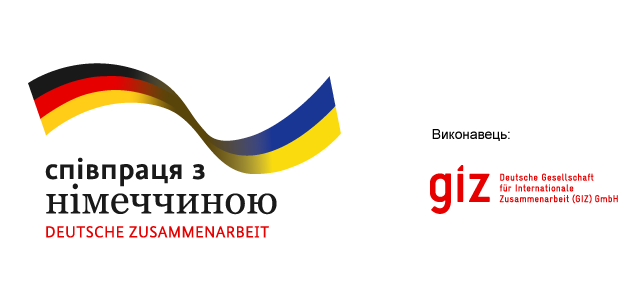 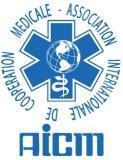 Документ Стратегії здоров’я громади (Community Health Strategy) розроблено за підтримки проєкту міжнародної технічної допомоги "Зміцнення ресурсів для сталого розвитку приймаючих громад на сході України" Програми «Перспективи розвитку східних регіонів України» федеральної компанії Deutsche Gesellschaft für Internationale Zusammenarbeit (GIZ) GmbH, яка діє за дорученням Уряду Німеччини, та за участі експертів AICM Ukraine, International Fund / МБФ «АІСМ Україна». Зміст документа є виключно думкою авторів та не обов’язково відображає офіційну позицію Deutsche Gesellschaft für Internationale Zusammenarbeit (GIZ) GmbH та Уряду Німеччини.З метою подолання кризи на сході України уряд Німеччини розпочав низку проектів у Східній Україні, які об'єдналися у Програму “Перспективи розвитку східних регіонів України" Німецького товариства міжнародного співробітництва GIZ на місцях у співпраці з місцевими та міжнародними партнерами. Діяльність проектів зосереджується на таких тематичних напрямах: комунальні послуги, освіта, охорона здоров'я, управління надзвичайними ситуаціями, підвищення працездатності ВПО. GIZ у Східній Україні співпрацює з партнерами з державних органів, муніципальних підприємств та організацій громадянського суспільства, університетів та асоціацій, щоб розробити кращі перспективи майбутнього для місцевого населення та ВПО.ЗМІСТСПИСОК   СКОРОЧЕНЬBСR, NPV, IRR – загальновживані показники фінансової та/або економічної ефективності виконання проектів: BCR – Benefit-Cost Ratio, співвідношення доходів та витрат; NPV – Net Present Value, чиста поточна вартість; IRR – Internal Rate of Return, внутрішня норма дохідності або внутрішня норма повернення (інвестицій)CME – Continuous Medical Education (Безперервна медична освіта)ISO – International Organization for Standardization (Міжнародна організація зі стандартизації), також цією абревіатурою позначають систему стандартів, розроблених та рекомендованих організацієюSWOT-аналіз – технологія аналізу внутрішніх (суб’єктивних) та зовнішніх (об’єктивних) факторів впливу на розвиток організації, успішність впровадження стратегії, реалізації проекту тощо (від початкових букв англійських слів: сила / слабкість / можливості / загрози)TQM – Total Quality Management (Загальний менеджмент якості, Система менеджменту якості – СМЯ) – технологія управління якістю виробництва, надання послуг, виконання робіт чи іншої діяльності; аналогічне вживане укр. скорочення – СМЯ АМІС – Автоматизована медична інформаційна система, програмний або програмно-апаратний комплекс, який містить бази даних, засоби передачі інформації, користувацький інтерфейс та інші компоненти інформаційних технологій, які адаптовані під потреби медичного закладуАТО – Антитерористична операція, яка проводиться на території Донецької та Луганської областей проти незаконних збройних формуваньПМР – Первомайська  міська радаКНП  Первомайська ЦРЛ – комунальне некомерційне підприємство Центральна района лікарняКНП ПЦМСД – комунальне некомерційне підприємство Центр первинно медико-санітарної допомогиВЕМД – Відділення екстреної медичної допомогиВПО – внутрішньо переміщені особи (англ. – IDP’s)ДБН – Державні будівельні нормиДСТУ – Державний стандарт УкраїниДФРР – Державний фонд регіонального розвитку, установа через яку фінансується за рахунок Державного бюджету України реалізація проектів регіонального та місцевого розвитку, переважно інфраструктурного спрямуванняЄС – Європейський СоюзІТ – Інформаційні технологіїЛОР – Оторіноларинголог, лікарська спеціальність МОЗ – Міністерство охорони здоров’я УкраїниМРТ – Магніто-резонансна томографіяМТБ – Матеріально-технічна базаСМЯ – Система менеджменту якості (англ. відповідник – TQM)1.	ВСТУП1.1	Мета Стратегії здоров’я громади на період  2021-2027Основні виклики, такі як реформа децентралізації, реформа охорони здоров’я, демографічні зміни, зміна клімату, а також сучасні виклики у вигляді карантинних обмежень, викликаних інфекційними захворюваннями, сформували нагальну потребу розробити стратегічну базу для розвитку системи охорони здоров’я громади Первомайської міської територіальної громади.Стратегія здоров’я громади на період  2021-2027, стратегічні та операційні цілі розвитку сектору охорони здоров’я   Первомайської міської територіальної громади та визначення шляхів покращення медичних послуг для жителів громади визначалися за допомогою комплексного підходу. При розробці Стратегії були використані дані статистичних та інформаційних звітів, взяті до уваги матеріали опитувань жителів та медичних працівників, інші джерела інформації та даних, наявних на місцевому рівні. Застосовувалася методика, розроблена в рамках проєкту «Зміцнення ресурсів для сталого розвитку приймаючих громад на сході України», що здійснюється Deutsche Gesellschaft für Internationale Zusammenarbeit (GIZ) GmbH за дорученням Уряду Федеративної Республіки Німеччина.Враховувалися наступні критерії: стан здоров’я та потреби мешканців громади;потреби медичних працівників;стан поінформованості та комунікаційної політики щодо здоров’я громади;медичні заклади, існуючі та яких бракує;якість послуг з медичного обслуговування, існуюча та якої бракує;технологічні потреби та розвиток;структури управління сектором охорони здоров’я;нормативно-правова база;державна та обласна політики у сфері охорони здоров’я За допомогою цієї стратегії адміністрація громади, рада громади, керівники медичних установ, медичний персонал, а також громадянське суспільство мають у своєму розпорядженні всебічну базу для розвитку місцевої системи охорони здоров'я до 2027 року. Особливий акцент зроблено на тому, що план вдосконалення системи охорони здоров’я орієнтований на потреби мешканців та є економічно життєздатним, щоб гарантувати, що поліпшення будуть здійснені належним чином.1.2	Процес розробки стратегіїСтратегія здоров’я  Первомайської міської територіальної громади на період 2021-2027 була розроблена робочою групою, затвердженою рішенням голови громади / радою Первомайської міської територіальної громади; члени робочої групи перелічені у розділі 6. Під час декількох засідань робочі групи обговорили всі актуальні питання та опрацювали цей документ.Процес розробки стратегії включав комплексну оцінку потреб існуючих структур та умов місцевої системи охорони здоров’я та надання медичних послуг. Ця оцінка потреб проводилася з грудня 2020 по червень 2021 р. Результати аналізу були представлені у зведеному аналітичному звіті. Розділ 2 містить стислий огляд основних результатів та висновків.На другому етапі робоча група проаналізувала наявні сильні та слабкі сторони поточної ситуації у системі охорони здоров’я (Розділ 3) та визначила стратегічні та операційні цілі та основні завдання для подальшого розвитку системи охорони здоров’я громади (Розділ 4).Щоб забезпечити ефективну та якісну реалізацію цієї стратегії, робоча група розробила механізми впровадження для управління та моніторингу досягнення визначених цілей та реалізації необхідних завдань (Розділ 5).Документ Стратегії здоров’я громади (Community Health Strategy) був розроблений за підтримки проєкту міжнародної технічної допомоги "Зміцнення ресурсів для сталого розвитку приймаючих громад на сході України" Програми «Перспективи розвитку східних регіонів України» федеральної компанії Deutsche Gesellschaft für Internationale Zusammenarbeit (GIZ) GmbH, яка діє за дорученням Уряду Німеччини, та за участі експертів AICM Ukraine, International Fund / МБФ «АІСМ Україна», які консультували та підтримували робочу групу в процесі стратегічного планування.2.	СТАТУС-КВО СЕКТОРУ ОХОРОНИ ЗДОРОВ’Я2.1	Застосована методологія оцінки потреб Розвиток системи охорони здоров’я та забезпечення якісних медичних послуг для мешканців - одне з найбільш актуальних та домінуючих завдань Первомайської громади. Щоб отримати надійну базу для визначення цілей та напрямів подальшого розвитку системи охорони здоров’я, в період з листопада 2020 року по березень 2021 року було проведено розширену оцінку потреб.   На основі проведеної оцінки потреб вдалося отримати суттєве уявлення про умови, сильні сторони та проблеми нинішньої системи охорони здоров’я громади. Також було проведено опитування мешканців щодо задоволення медичними послугами, результати якого включили в оцінку потреб та опис нинішньої ситуації.   Основні результати та ключові висновки оцінки потреб існуючої системи охорони здоров'я Первомайської громади представлені у цьому звіті. Він буде використовуватися як інформаційна база для формулювання стратегії та вироблення необхідних заходів для подальшого поліпшення здоров'я населення та надання медичних послуг. Ця оцінка потреб є першим і найважливішим кроком у цьому процесі.   Проведення оцінки потреб, а також формулювання стратегії підтримується проектом «Зміцнення ресурсів для сталого розвитку приймаючих громад на сході Україні», реалізованим Deutsche Gesellschaft für Internationale Zusammenarbeit (GIZ). Від імені GIZ експерти AICM підтримують та консультують робочу групу громади.         2. Методологія та методи збору данихДля розробки стратегічного документу здоров’я громади (Community health), потрібно розуміти, що впливає на здоров'я населення, які є потреби у жителів громади, які ресурси має громада для покращення здоров'я, а яких не вистачає. Збір та аналіз даних дозволяє визначити ключові бар’єри та сильні сторони, а це означає, що подальший крок стратегічного планування, зокрема SWOT аналіз або інші інструменти, буде проводитися на основі достовірних даних та допоможе сформулювати пріоритетні напрямки та завдання стратегії “Здоров’я громади”.Здоров'я громади (Community Health) є заходами як приватних, так і публічних (державних) інституцій щодо підтримки, захисту і збереження стану здоров'я певної групи людей, в даному випадку - заходи Первомайської міської об'єднаної територіальної громади.Протягом листопада 2020 – березня 2021 були застосовані наступні методи збору інформації:збір вторинних статистичних даних (показники захворюваності, стан навколишнього середовища, соціально-економічні умови, розвиток інфраструктури підтримки здоров’я, стан закладів охорони здоров’я, інше);онлайн опитування жителів громади щодо задоволеності медичним обслуговуванням та визначення потреб і стану здоров’я жителів громади;опитування жителів громади 60+ методом безпосереднього анкетування інтерв’юерами щодо задоволеності медичним обслуговуванням та визначення потреб і стану здоров’я жителів громади;онлайн опитування медичного персоналу щодо задоволеності умовами професійної діяльності;збір та аналіз даних, проаналізованих експертами з юридичних питань, інженерами з будівель, з медичного обладнання, спеціалістом з аптечної мережі, децентралізації та фінансів. Спеціалісти аналізували наявну ситуацію, відповідність потужностей медичної мережі потребам населення та можливостям громади.Всі дані і інформація були зібрані, оброблені і проаналізовані робочою групою спільноти і експертами AICM. В ході серії зустрічей (онлайн зустрічі 24.02.21; 10.03.21; 24.03.21) була проведена оцінка і підготовлений звіт.2.2. Здоров'я Громади2.2.1 Загальні характеристики  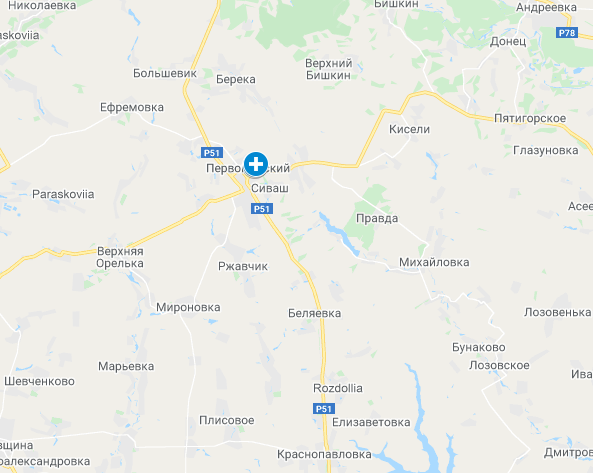 Рис.1. Мапа Первомайської міської територіальної громадиПервомайська міська територіальна громада —  територіальна громада в Україні, в Лозівському районі Харківської області. Адміністративний центр — місто Первомайський.Площа громади — 139,2 км2, населення громади — 31 008 осіб (2020).2.2.2. Відповідні соціальні та економічні умови Утворена 12 червня 2020 року шляхом об'єднання Первомайської міської ради, Грушинської сільської ради та Ржавчицької сільської ради Первомайського району Харківської області[2]. До складу громади входять 1 місто (Первомайський) та 8 сіл (Високе, Грушине, Калинівка, Караченців, Кашпурівка, Маслівка, Радомислівка, Ржавчик).Транспортна інфраструктура міста включає 1 автовокзал та 1 залізничний вокзал.У місті працює телеканал — телерадіокомпанія (ТРК) «Надія». Є одним із перших недержавних телеканалів Харківщини.В структурі виробництва найбільша доля належить продукції харчової промисловості яка представлена:ТОВ «Рома» - виробництво борошнаТОВ «Терра» - круп'яні вироби ТОВ «Первомайський харчовий комбінат „Ідеал“» Завод Marten що розташований у  громаді спеціалізується на  виробленні твердопаливних котлів.У соціально-економічному розвитку міста важливу роль відіграє малий та середній бізнес.2.2.3	Статистичні індикатори   Аналізуючи стан здоров’я мешканців Первомайської територіальної громади слід звернути увагу на наступні показники.Показник народжуваності.Значення середнього показника по Харківській області складає 6,8, по Україні - 7,4. В той час як значення цього показника для Громади складає - 7,0 (станом на 2019). Простежується така тенденція цього показника у громаді за останні 3 роки (8,5 - 6,3 - 7,0). Показник “Природний приріст населення” має таку тенденцію: (-6,9; -9,2; -7,8)Основним тягарем для системи надання медичної допомоги громади є захворювання серцево-судинної системи та цукровий діабет. На лікування вказаної патології використовуються найбільше людських та матеріальних ресурсів, як громади так і пацієнтів, саме тому 75% викликів екстреної  мед. допомоги приходиться на ССС. З тієї причини 72,2% викликів лікаря додому, пацієнти зі вказаною патологією переважають серед клієнтів поліклініки та стаціонару. Фактори ризику ССП можна розділити на 2 групи: фактори, які не можна змінити та фактори, які можна змінити. До першої групи належать вік, стать та спадковість. До другої групи, які можна змінити, належать паління, надлишкова маса тіла, надлишкове вживання алкоголю, низька фізична активність.Важливими показниками впливу на якість життя та прогноз при ССП та ЦД є критичне ставлення до факторів ризику які можна змінити, а також наявність професійного лікарського супроводу, доступність медикаментів та відповідна культура лікування. Крім того, звертає увагу поширеність хвороб сечостатевої системи з наступною динамікою порокам 2018-2019-2020 відповідно - 16125,0-16515,0-14583,1випадків.Показники захворюваності та поширеності захворювань вище середньообласних.Суттєвим показником, який впливає на тривалість життя в Первомайській громаді та  є причиною інвалідності жителів є рівень онкологічних захворювань.Важливими елементами впливу на якість життя та прогноз при онкології є профілактичні заходи, а також можливість ранньої діагностики та лікування. 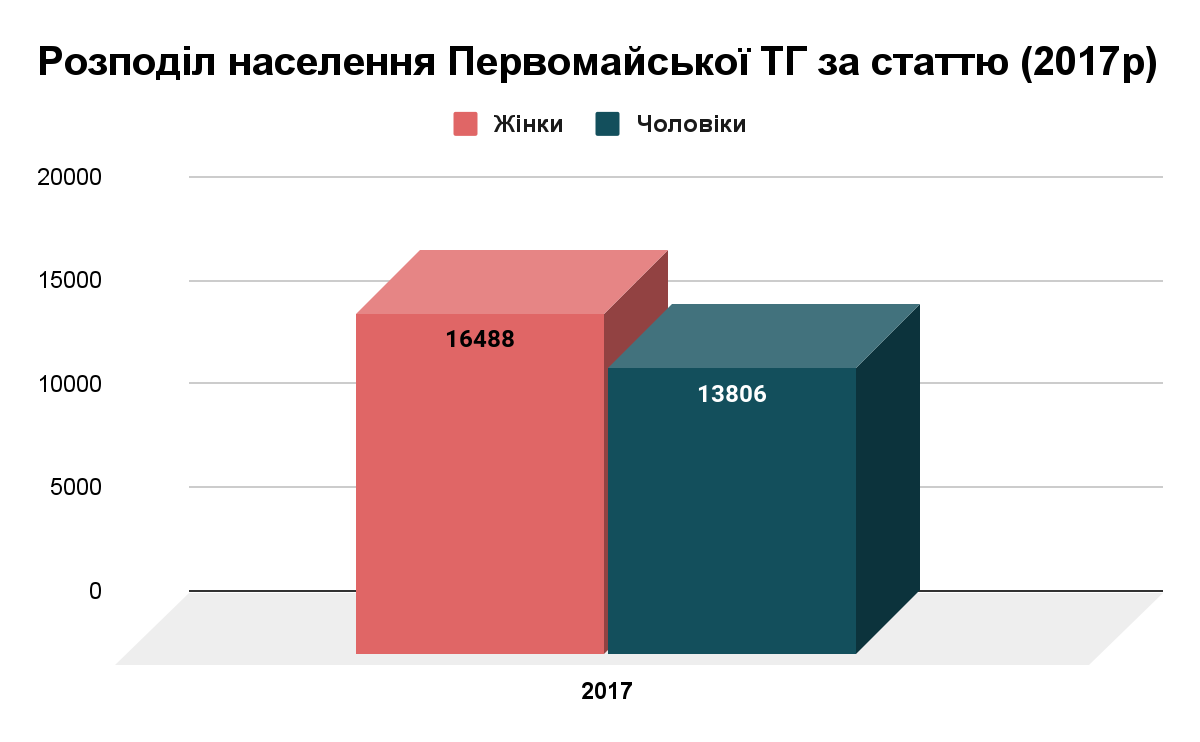 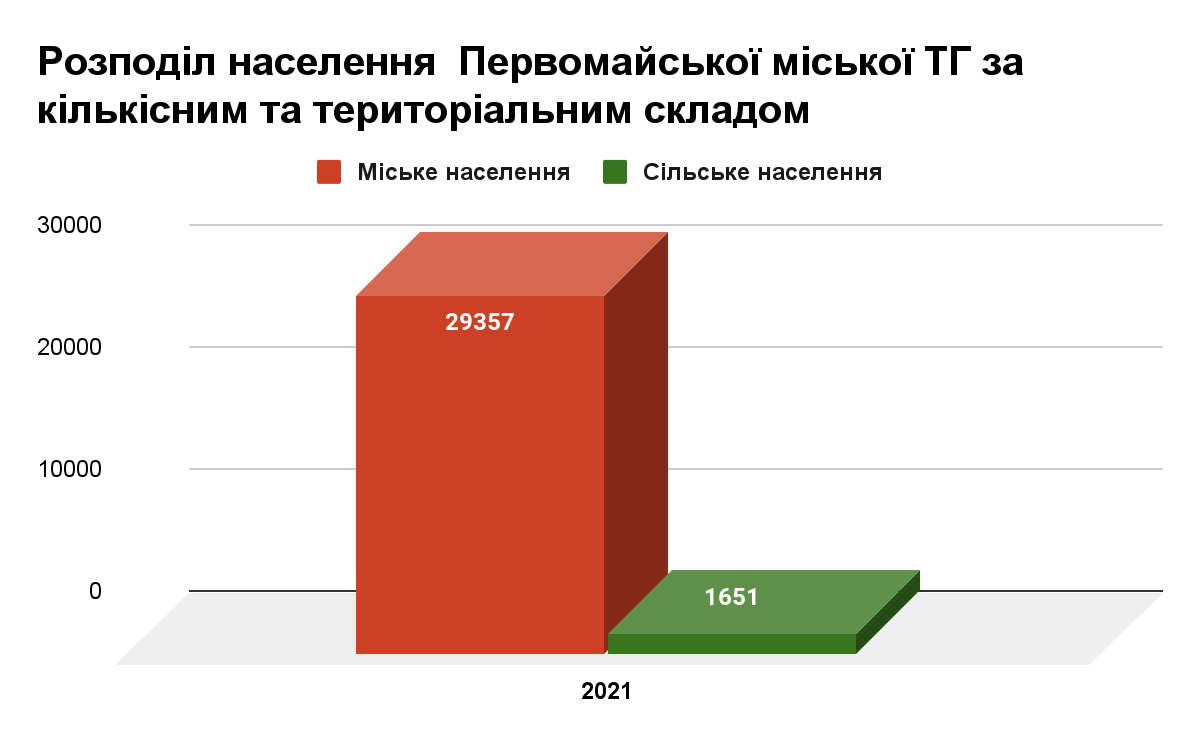 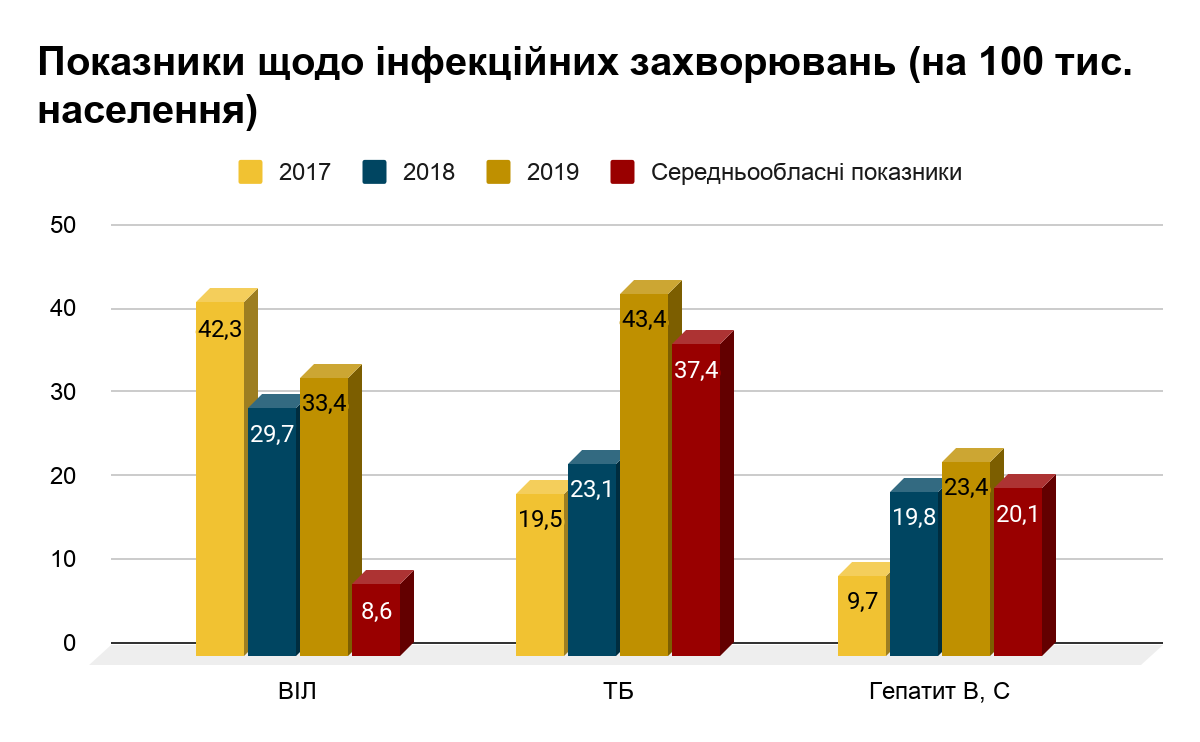 Показники щодо інфекційних захворювань (ВІЛ, туберкульоз, вірусні гепатити)                         1) ВІЛ (42,3 - 29,7 - 33,4) - по області 8,6                                                                                                                                                2) ТБ (19,5 - 23,1 - 43,4) - по області 37,4                                                                                                                                                  3) Гепатит В, С (9,7 - 19,8 - 23,4) - по області 20,1Рівень вакцинації населення, відповідно до “календаря щеплень”, вищий за 99%, окрім: вакцинації проти поліомієліту- 89,5%; дифтерії, правця- 94,2%; ХІБ-інфекції- 95,8%.За результатами проведеного опитування серед населення, встановлено, що загальний показник задоволеності станом власного здоров'я складає “6-8” (за 10-бальною шкалою). 62,5% опитаних декларували наявність у них хронічних захворювань. 2.2.4 Навколишнє середовище та існуючі ризики для здоров’я Дані про системний моніторинг якості повітря на території громади відсутні, що не дає змоги пов'язати вплив шкідливих чинників з показниками захворюваності та смертності. Водопостачання м. Первомайський здійснюється з підземних вод Сиваського водозабору. Система водопостачання складається з 6 свердловин, 3 з яких експлуатуються, 2-х резервуарів по 6000 м3 кожен, насосної станції ІІ підйому, хлораторної установки. Стічні води переробляються на очисних спорудах повної біологічної очистки потужністю 20,5 тис. м3/ добу. Системою водовідведення охоплено близько 80% населення.Частка домогосподарств з централізованим водопостачанням питної води складає (станом на 2019 рік): 49,1% від загальної чисельності домогосподарств Громади. Моніторинг якості питної води проводиться 55 разів на рік (централізовані джерела).   Кількість підприємств, що сплачують екологічний податок, потужності виробництва яких розташовані на території громади (2017 р. - 45; 2018 р. - 43; 2019 р. - 44).Послугами з вивезення ТПВ охоплено 69% домогосподарств Громади.2.2.5 Інфраструктура підтримки здоров’яНаявний 1 офіційний сільськогосподарський ринок, в якому є лабораторія для контролю якості продукції.Велосипедна інфраструктура у громаді відсутня. Здоров'я та безпека в навчальних закладах ( 100% закладів,  пройшли оцінку). Значна увага приділяється розвитку дитячого спорту. У сорока секціях Дитячо-юнацької спортивної школи навчаються 554 вихованці, функціонують відділення футболу, баскетболу, легкої атлетики, волейболу, художньої гімнастики, пауерліфтингУ громаді діють програми промоції здоров'я спрямовані на: протидію вживання тютюну та алкоголю, протидію насильству, програми контролю ВІЛ-інфекції/СНІДу, покращення здоров’я підлітків.2.3. Надання медичних послуг2.3.1.Первинний рівень       Центр ПМСД функціонує в Поліклінічному корпусі Цілісного майнового комплексу будівель і споруд, який належить Первомайській міській територіальній громаді, на праві спільного користування КНП Первомайський ЦПМСД та КНП Первомайська ЦРЛ.Мережа закладів надання первинної медичної допомоги в Первомайській територіальній громаді представлена двома амбулаторіями та 15 фельдшерськими пунктами.Ліцензія на медичну практику КНП "Первомайський ЦПМСД" наявна.-     Укладено  з НСЗУ Договір про медичне обслуговування населення щодо надання первинної медичної допомоги. В структурі КНП «ЦПМСД» працює 155 осіб, з них – 113 осіб медичного персоналу. З них лікарі – 25, в т.ч. педіатри -6, середній медичний персонал – 66, молодший медичний персонал – 21. Загальна кількість укладених декларацій 36911, декларацій,укладених з дорослим населенням -32241, з дитячим - 4670.Кількість відвідувань пацієнтами лікарів порівняно з 2019 роком зменшилась на 1204, а кількість відвідувань лікарями хворих вдома – на 1096. Таке зменшення може бути пов’язаним з епідемією COVID19, збільшенням консультацій он-лайн, але може вказувати на неповноту даних. Розшарування за нозологіями у 2020 році не було надане, за умови функціонування системи e-heals та ICRC-2, це має бути основою для аналізу ефективності надання медичної допомоги та розробки заходів щодо її покращення.Лабораторні обстеження передбачені пакетом НСЗУ: клінічний аналіз крові, клінічний аналіз сечі, цукор крові та швидкі тести виконують на базі центру первинної медико-санітарної допомоги (є в наявності глюкометри автоматичні, аналізатори гематологічний, проведення аналізу сечі та швидкі тести).-      	Для проведення інших обстежень, в тому числі холестерину укладено договір з вторинною ланкою. Місце забору розташоване на території АЗПСМ №1, яка знаходиться в медичному комплексі разом з вторинною ланкою.-      	Обладнання відповідно до укладеного договору з НСЗУ наявне в повному обсязі, але потребує оновлення.-      	КНП "Первомайський ЦПМСД" має у своєму складі 17 автомобілів, 12 з яких мають строк використання більше 10 років.       Технічний стан будівель та інженерних комунікацій задовільний. Будівлі амбулаторії мають доступність для маломобільних груп населення. Здійснюються поточні ремонти, амбулаторія в с. Біляївка потребує закінчення будівництва. Був проведений тендер на суму 10664500,00 грн. Експертних обстежень будівель та інженерної інфраструктури не проводили.      -	КНП «Первомайський ЦПМСД» укладено договори з ПАТ НАСК «ОРАНТА» на обов'язкове страхування медичних працівників в кількості 55 чоловік, на ВІЛ сума договору складає – 4317,50 грн. та гепатит: сума договору складає – 9,35 грн.   	Робота КНП «ЦПМСД» достатньо прозоро висвітлюється на офіційному  веб сайті медичної установи, сторінці медичної установи в соцмережах, «Офіційному група/каналі медичного закладу в месенджерах (наприклад Telegram)».Фінансування закладу здійснюється за Програмою медичних гарантій, а також додатково фінансується з місцевого бюджету.  2.3.2. Вторинний рівеньВторинну медичну допомогу мешканці громади отримують у КНП «ПЕРВОМАЙСЬКА ЦЕНТРАЛЬНА РАЙОННА ЛІКАРНЯ", яке має укладений договір з Національною службою здоров'я України (амбулаторна допомога -11 пакетів, стаціонарна допомога -6 пакетів).Функціональні умови: спеціалізовані ліжка (пологові, урологічні, травматологічні, неврологічні, інфекційні); лікарня є опорною для госпіталізації пацієнтів ЕМД згідно законтрактованих пакетів.  Розрахована на 116 ліжок. (тимчасово); лікарня не являється центром госпітального округу; в лікарні наявний денний стаціонар з ліжками наступного профілю: неврологічні, кардіологічні, хірургічні, гінекологічні( в цілому 40 ліжок); виїзні форми надання допомоги – паліативна; хірургічна активність по стаціонару складає за  2020 рік – 597 операцій; спеціалісти лікарні не працюють в медичних закладах інших форм власності.      	У КНП "ПЕРВОМАЙСЬКА ЦЕНТРАЛЬНА РАЙОННА ЛІКАРНЯ" працює 318 працівників, в тому числі на 01.11.2021 р. -– 64 лікарів, 136 медичні сестри, 63 – молодші медичні сестри, інші – 1 провізор. У зв’язку з скороченням штатних посад за останні 3-5 років, зменшилися штатні посади та фізичні особи : 3 роки тому  в колективі було  78 лікарів, 172 м/сестер. 18 Лікарів пенсійного та передпенсійного віку (27%). Санітарний транспорт потребує оновлення (чотири з чотирьох автівок  мають 100% знос).      	Поліклініка для дорослих та дітей КНП  "ПЕРВОМАЙСЬКА ЦЕНТРАЛЬНА РАЙОННА ЛІКАРНЯ" розрахована на 350 відвідувань в зміну. Кількість відвідувань за 2020 р. р. складала 6105,. що складає у 2020 році 167 відвідувань в день.       Багатопрофільний цілодобовий стаціонар КНП  "ПЕРВОМАЙСЬКА ЦЕНТРАЛЬНА РАЙОННА ЛІКАРНЯ" налічує 125 ліжок, з них 116 для хворих на COVID 19. Усього виписано хворих за 2020 рік: 3330.Кількість звернень в поліклініку за 2020 рік  - 61057 звернень.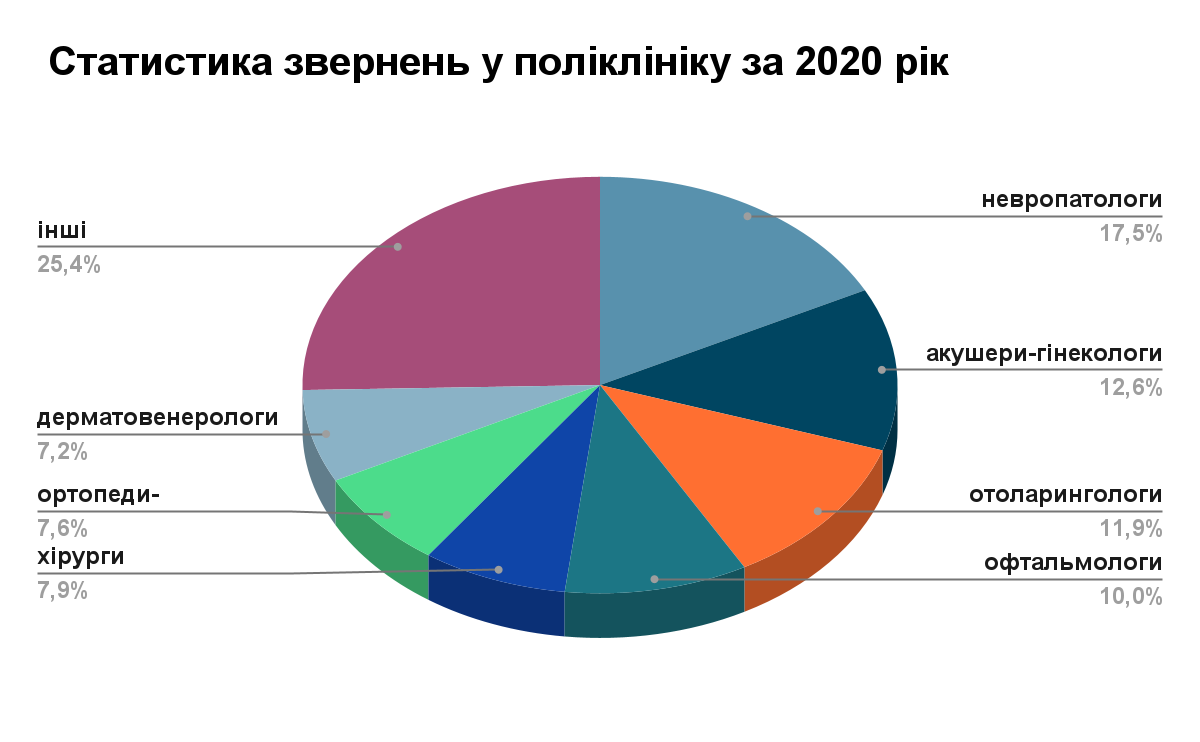 Кількість пролікованих в стаціонарі за 2020 рік склала - 3330 пацієнтів.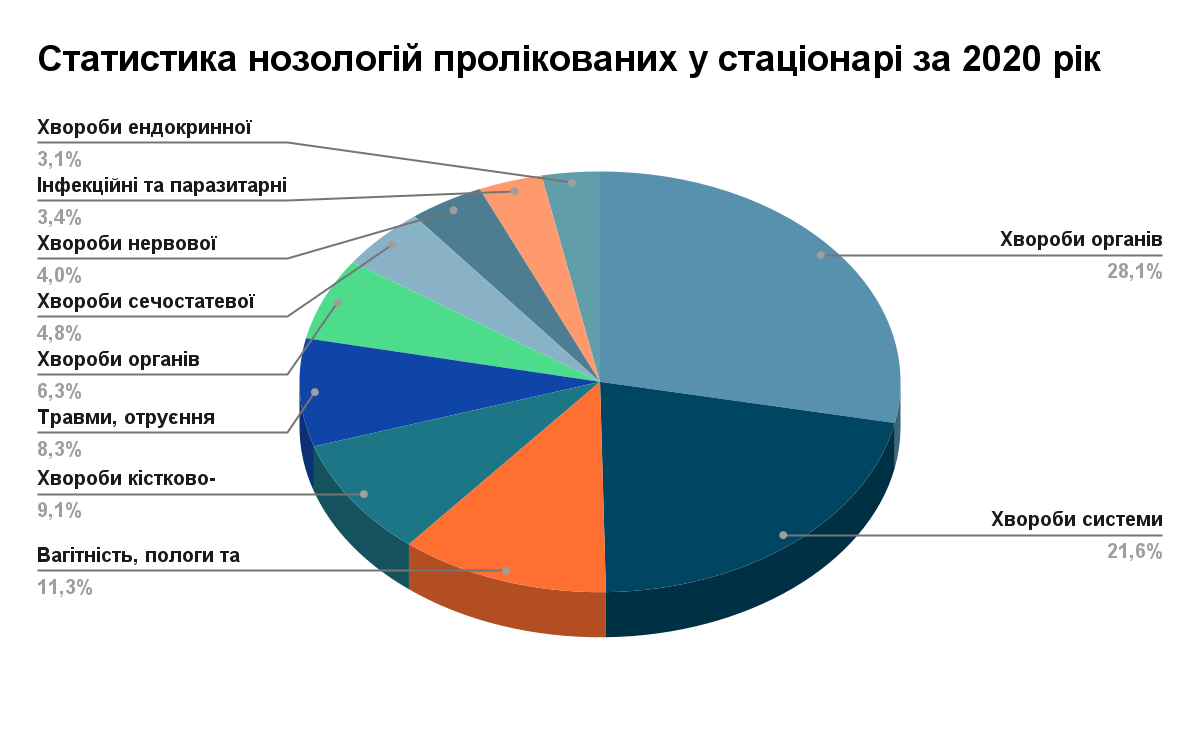 Повторні госпіталізації протягом місяця. Всього -15. По відділенням: Гінекологічне - 2, пологове - 5, інфекційне - 5, хірургічне - 2, терапевтичне - 1.Кількість оперативних втручань за 2020 рік склала - 597 операцій.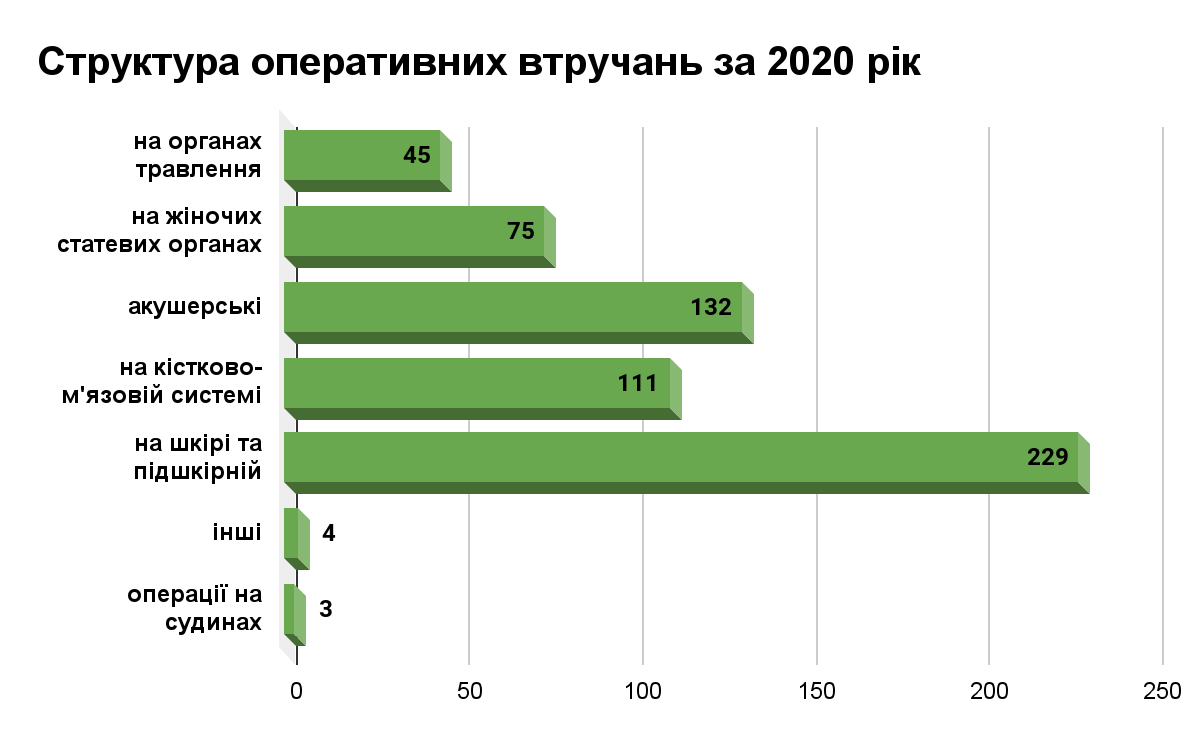 Загальна кількість викликів лікаря додому: 2019р. -2896 викликів, 2020р.-1800 викликів.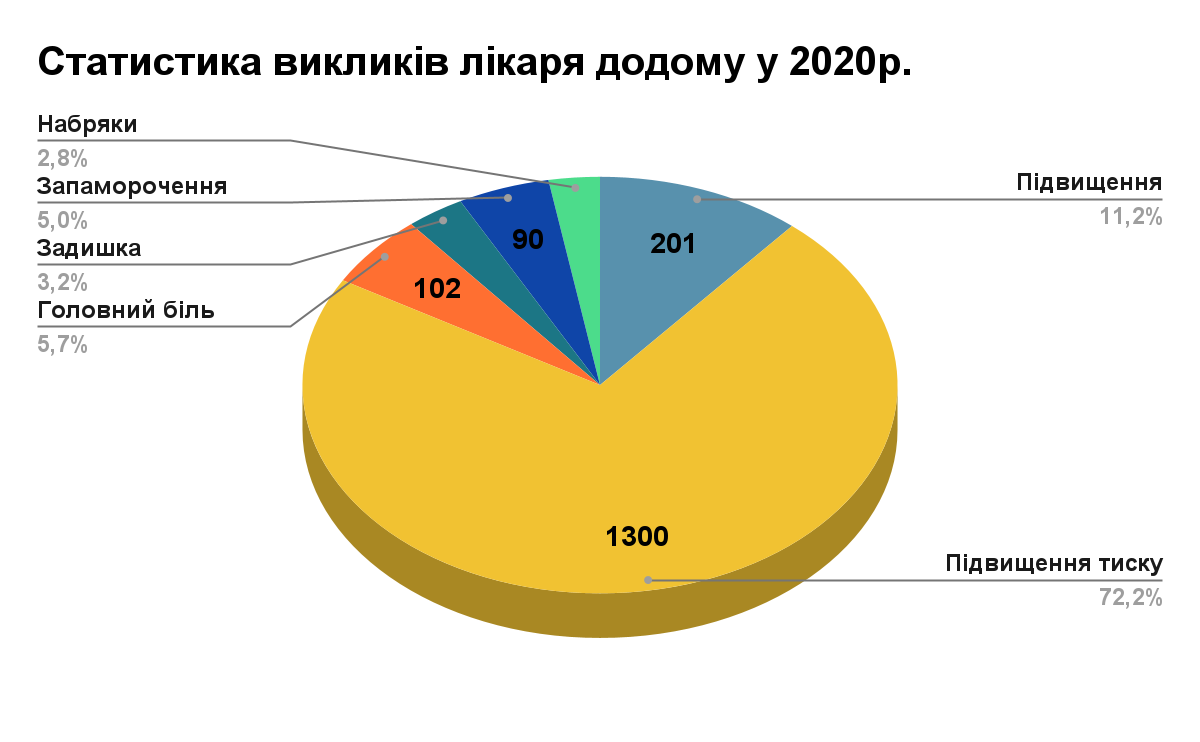 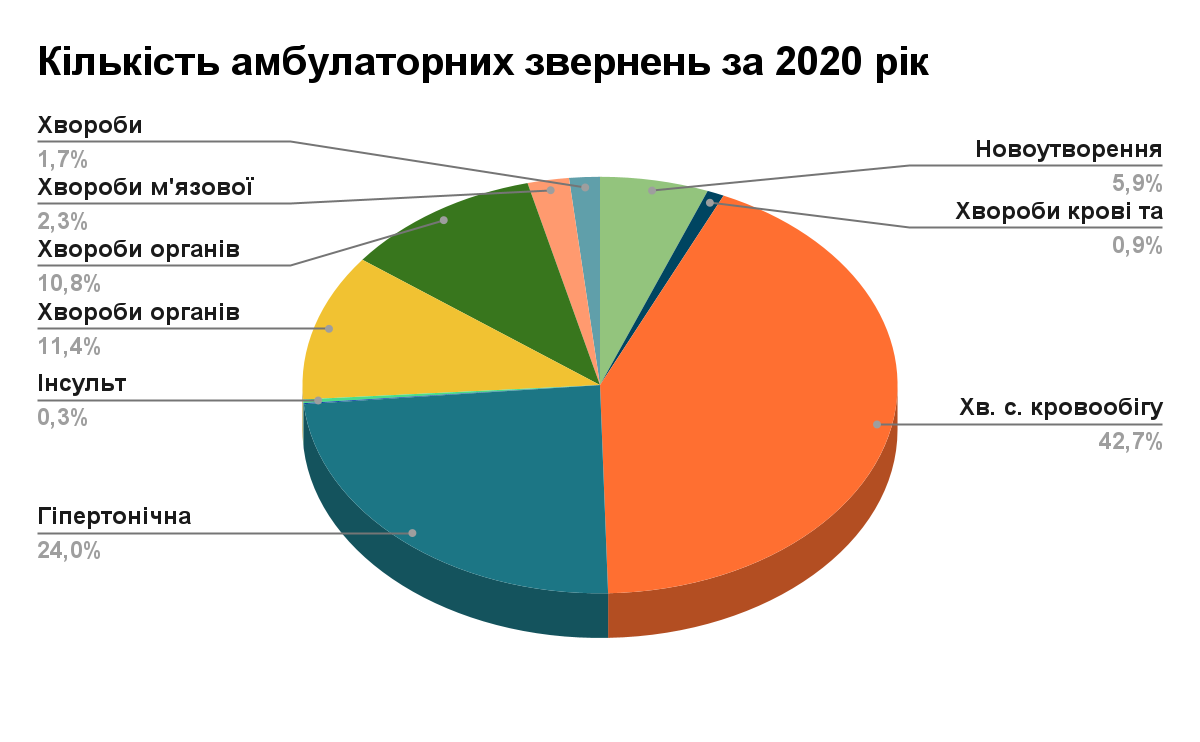 2.3.3. Лабораторія: Клініко-діагностична лабораторія. Всього - 27,5 посад. ( Лікарі -6,5 посад, Молодші спеціалісти з мед. освітою - 15,0 посад, Молодший медичний персонал - 6,0 посад).Бактеріологічний відділ. Всього - 9,0 посад. ( Лікарі - 1,0 посад, Спеціалісти з вищою немедичною освітою - 2,0 посади, Молодші спеціалісти з мед. освітою - 4,0 посад, Молодший медичний персонал - 2,0 посад).Лабораторія діагностики ВІЛ-інфекції. Всього - 4,25 посад. ( Лікарі - 0,25 посад, Спеціалісти з вищою немедичною освітою - 1,0 посади, Молодші спеціалісти з мед. освітою - 2,0 посад, Молодший медичний персонал - 1,0 посад).2.3.4.Мережа медичних та аптечних закладів інших форм власності на території Первомайської  громади представлена :близько 23 аптечними об’єктами.  З них лише 1  має діючий договір про реімбурсацію за державною програмою “Доступні ліки”.приватні медичні заклади громади включають лише  приватних стоматологів.2.3.5. Фінансові показники рівня громади в галузі охорони здоров’яЗагальний обсяг фінансування у місцевому бюджеті за напрямком охорони здоров’я : 2018 рік - 67,7 млн. грн., 2019 рік - 54,8 млн. грн., орієнтовно у 2020 році - 22,2 млн. грн.У 2020 році два заклади охорони здоров’я Первомайської громади працювали за Програмою медичних гарантій та отримували кошти з НСЗУ у відповідності до заключених договорів. Так, КНП “Первомайський центр первинної медико-санітарної допомоги” за 2020 рік отримало фінансування за ПМГ “Первинна допомога” в розмірі 21404,1 тис. грн., що склало в структурі всіх надходжень на утримання закладу 78,4%. Частка місцевого бюджету в структурі надходжень склала 15,3%.  Всього протягом 2020 року заклад використав кошти в сумі 25003,8 тис. грн., 77,9% з яких скала оплата праці. Середня заробітна плата працівників КНП - 8385,5 грн.На 2021 рік КНП “Первомайський центр первинної медико-санітарної допомоги” уклало договір з НСЗУ на суму 17067,9 тис. грн.(13 місць надання допомоги).КНП “Первомайський центральна районна лікарня” за 2020 рік (2-4 квартали) отримало фінансування в розмірі 52237,9 тис. грн., що склало в структурі всіх надходжень на утримання закладу 63,9%. Частка місцевого бюджету в структурі надходжень склала 28,7%.  Закладом запроваджено надання платних послуг (профогляди, лабораторні дослідження, зубопротезування), які в структурі надходжень займають 1,4%. Всього протягом 2020 року заклад використав кошти в сумі 66597,5 тис. грн., 63,6% з яких склала оплата праці. Середня заробітна плата працівників КНП - 11339,0 грн.2.4	Зворотний зв’язок резидентів 2.4.1	Профіль пацієнта Соціально-демографічні показникиУ опитуванні прийняло участь 663 респонденти. Середньостатистичний показник віку респондентів за вибіркою склав 49 роки (у діапазоні від 10 до 85 років). За відсотковим розподілом: категорія населення 60+  склала понад 20% опитаних. Найбільш активно відгукнулись на пропозицію висловити свою думку задля розбудови ефективної системи охорони здоров'я у Громаді саме жінки (82,1%). Розподіл респондентів за місцем проживання: переважають жителі Первомайського - 94,6%). За статусом робочої\професійної зайнятості переважають працевлаштовані (понад 52%).Стан здоров'я та спосіб життяПонад 60% опитаних схильні оцінювати рівень задоволеності станом власного здоров'я як «вище середнього». Слабо задоволені станом власного здоров'я тільки 14,8% опитаних. Хоча, водночас, 62,5% опитаних і заявили, що мають низку хронічних захворюваньСередньостатистичний показник кількості годин на заняття фізичною активністю складає 7 годин на тиждень.Понад 60% опитаних визначають, що мають надлишкову вагу. 76,8% опитаних заявили, що вони взагалі не мають звички палити цигарки. 63,5% респондентів вживають алкогольні напої «Рідше, ніж раз на місяць, або ніколи». 3-4 дні на тиждень вживають алкоголь тільки близько 4% опитаних.Медична допомогаНайчастіше пацієнти схильні звертатись по медичну допомогу до сімейних лікарів (86,7%), лікарів в поліклініці (72,7%) та фельдшерів, медсестер (51,6%). Найрідше вони користувались послугами стаціонару (30,9%), швидкої допомоги (27,8%) та пологових відділень (4,4%). Переважна більшість опитаних (50-80%) висловлюють високий рівень задоволеності послугами всіх лікарів. Неоднозначне ставлення зафіксоване тільки для лікарів поліклініки. Серед основних проблем у сфері надання послуг з охорони здоров'я пацієнти відзначили «висока вартість ліків та лікування» (93,6%), «брак сучасного медичного обладнання» (93,6%), «брак фаховості, некомпетентність медперсоналу» (91,4%), «брак медичного персоналу» (88,4%), «недбалість медичного персоналу» (84,2%), «незручний графік, черги» (83,3%), «неформальні платежі» (47,2%). Високо оцінюють свій рівень довіри до офіційної медицини близько 50% пацієнтів. А нетрадиційним методам лікування – 11,9% (високі оцінки довіри). Однак, серед основних причин звернень по допомогу до медичних закладів були визначені «у випадку складної хвороби» (понад 70%).ПоінформованістьУ переліку джерел поінформованості щодо послуг з охорони здоров'я респондентами були відзначені: «офіційний веб сайт медичної установи» (52,3%), «сторінка медичної установи в соцмережах» (38,4%), «Офіційна група/канал медичного закладу в месенджерах (наприклад Telegram)» (15,5%). Найбільше, пацієнти схильні «користуватися» такими джерелами як «поради місцевого лікаря» (84,54%), «поради друзів, родичів» (76,2%). Не шукають таку інформацію 27,5% опитаних. Доступність та корупція Пацієнти оцінюють свій рівень фінансової доступності медичних послуг як середній (54,3%). Оцінка фізичної/територіальної/транспортної доступності медичних послуг на середньому рівні (понад 70%).Найбільш частіше пацієнти декларували оплату «лабораторно-діагностичні послуги» (57,8%) та «товарів медичного призначення» (52,6%). 27% опитаних сплачували офіційно через касу, 32,1% сплачували неформально. 16,3% опитаних задекларували, що вони жодного разу не сплачували за медичні послугиВакцинація37,4% опитаних висловили своє позитивне ставлення до вакцинації, а 21,2% - негативне.На запитання «Чи відмовлялися Ви коли-небудь від обов’язкових щеплень для дитини або для себе?» ствердно відповіли тільки 32,9% опитаних пацієнтів.Серед причин відмови від вакцинації були оголошені «остерігались шкоди для здоровя та можливих негативних наслідків від вакцинації» (32%), «не довіряю виробникам вакцини» (25,7%).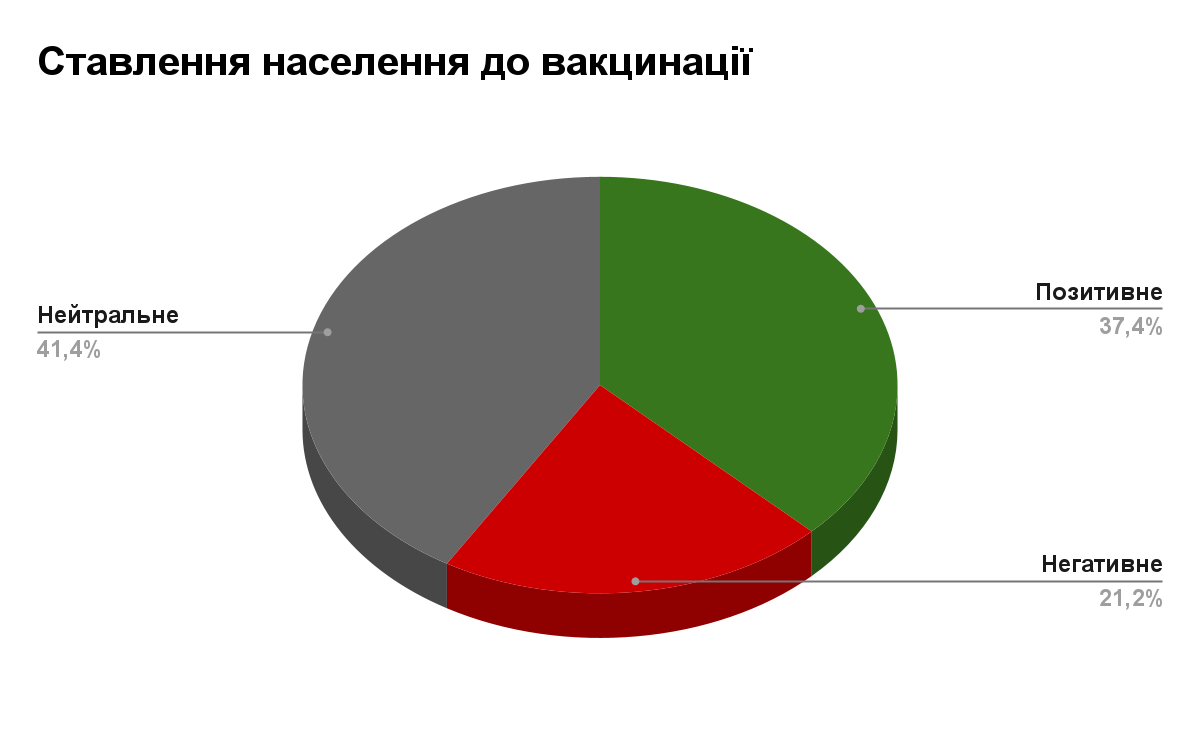 Не погоджуються на вакцинацію від COVID-19 62,4% опитаних.2.4.2	Профіль медичного співробітникаСоціальна ситуація професійної діяльностіПонад 85% медпрацівників демонструють високий рівень задоволеності вибором своєї професії. 85% задоволені рівнем соціального схвалення їх професійної діяльності як з боку родичів, сім'ї, так і з боку друзів, знайомих.Понад 65% медпрацівників виявляють високий рівень задоволеності наявними гарантіями збереження робочого місця. Однак, ані державний рівень зарплати, ані перспектива раннього виходу на пенсію, ані  додаткова пільгова відпустка, пільги у соціальному страхуванні, профспілкова підтримка не викликають особливого задоволення у 75% медпрацівників. Умови здійснення професійної діяльностіПонад 80% медпрацівників схильні високо оцінювати рівень доступності керівництва для них. Більшість медпрацівників схильні високо оцінювати дотримання санітарно-гігієнічних норм (78%), забезпеченість ЗІЗ (79%), підтримкою професійних та організаційних ініціатив працівників (75%), забезпеченістю оргтехнікою(понад 60%), якісним інтернет та мобільним зв'язком (65%), обсягом та змістом професійного навантаження (59%). На середньому рівні медпрацівники оцінюють матеріально-технічний стан приміщень (48%), забезпеченість медпрепаратами (48%), На низькому рівні - кімнату відпочинку для персоналу (54%). Понад 70% оцінюють рівень захисту від можливих загроз здоров’ю на своєму робочому місці як високий.Мотивація здійснення професійної діяльностіТільки 1,5% медпрацівників мають додаткову роботу за сумісництвом. До топ-3 мотивів, що утримують медпрацівників на основному місці роботи в медзакладі, належать «гарантія збереження робочого місця та стабільність зарплати» (58,3%), «визнання з боку колег та керівництва» (42%), «зручний графік роботи» (37%)Психоемоційний стан працівника62% медпрацівників висловлюють високий рівень власного задоволення ставленням пацієнтів до їх медичних рекомендацій, та, взагалі, рівнем довіри пацієнтів до офіційної медицини. Водночас, 78,7% медпрацівників декларують низьку кількість їх конфліктів з пацієнтами (жодного разу, або 1-5 разів за рік (16,4%)) Понад 60% медпрацівників декларують високу оцінку якості психосоціальної підтримки у медзакладі. Серед стресогенних чинників здійснення професійної діяльності медпрацівниками були визначені втома та емоційне виснаження (80,6%), низькі доходи (73,1%), брак вільного часу (62,3%)Просвітницькі та Профілактичні заходиЯк найбільш важливий профілактичний захід, що покращував би якість здійснення професійної діяльності, опитуванні визначили «санаторно-курортне лікування» (94,8%). Корисність регулярної вакцинації відзначили 43,4%.84,6% медпрацівників декларують, що жодного разу не стикались з проблемами домашнього та гендерного насилля серед їх пацієнтів.Найбільш пріоритетними темами просвітницьких заходів для підвищення якості професійної діяльності медпрацівниками були визначені «підвищення стресостійкості» (71,3%), «профілактика професійного вигорання» (66,4%), «профілактика захворювань та залежностей» (60,4%).Найефективнішими та найкориснішими формами організації просвітницьких заходів медпрацівники вважають «курси підвищення кваліфікації» (84%), «науково-практичні конференції» (68%), «науково-медична література» (55%).2.5	Ключові висновки Відповідно до адміністративно-територіальної реформи, яка реалізується в Україні створена Первомайська міська територіальна громада. З метою забезпечення надання медичної допомоги населенню громада має позитивні моменти:•      	Збережені два лікувально-профілактичні заклади (первинний рівень КНП «Центр ПМСД», КНП «Центральна районна лікарня» •      	Збережений кадровий потенціал.•      	Максимальну кількість декларацій мають 29 лікарів.•      	Забезпечення первинної ланки аналізаторами, комплектами телемедицини.•      	Наявні ліцензії для здійснення медичної практики•      	Затверджена програма Розвитку охорони здоров’я міста Первомайський на первинному та вторинному рівнях на період 2021 – 2022 рр. Програма обґрунтована, змістовна, достатньо має заходів, за потреби постійно вносяться зміни, що свідчить про зацікавленість влади в розвитку охорони здоров’я міста.•      	Фінансування з місцевого бюджету відповідно до діючого законодавства•      	Активна позиція мешканців громади з питань об’єктивної оцінки охорони здоров’я та співучасті щодо покращення її якості.   	У опитуванні прийняло участь 663 респонденти ( від 10 до 85 років, що складає 2,1% від населення міста).   	Понад 60% опитаних схильні оцінювати рівень задоволеності станом власного здоров'я як «вище середнього», що може розглядатись, як сумнівний результат. Слабо задоволені станом власного здоров'я тільки 14,8% опитаних. Хоча, водночас, 62,5% опитаних і заявили, що мають низку хронічних захворювань, що підкреслює відсутність критичної оцінки.   	Найчастіше пацієнти схильні звертатись за медичною допомогою до сімейних лікарів (86,7%), лікарів поліклініки (72,7%) та фельдшерів, медсестер (51,6%). Найрідше вони користувались послугами стаціонару (30,9%), ЕМД (27,8%) та пологових відділень (4,4%). Переважна більшість опитаних (50-80%) висловлюють високий рівень задоволеності послугами всіх лікарів. Неоднозначне ставлення зафіксоване тільки для лікарів поліклініки (причини не уточнювали).   	Серед основних проблем у сфері надання послуг з охорони здоров'я пацієнти відзначили «високу вартість ліків та лікування» - (93,6%), «брак сучасного медичного обладнання» - (93,6%), «брак фаховості, некомпетентність медперсоналу» - (91,4%), «брак медичного персоналу» - (88,4%), «недбалість медичного персоналу» - (84,2%), «незручний графік, черги» - (83,3%), «неформальні платежі» - (47,2%). Порушені питання можливо вирішити, на місці без використання фінансового ресурсу, крім вартості обладнання та медикаментів.   	Високо оцінюють свій рівень довіри до офіційної медицини близько 50% пацієнтів, а нетрадиційним методам лікування – 11,9%. Однак, серед основних причин звернень по допомогу до медичних закладів були визначені «у випадку складної хвороби» (понад 70%). Пацієнти оцінюють свій рівень фінансової доступності медичних послуг як середній (54,3%). Оцінка фізичної/територіальної/транспортної доступності медичних послуг на середньому рівні (понад 70%).3.	ОБҐРУНТУВАННЯ ВИБОРУ СТРАТЕГІЇ - Результати SWOT аналізу 4.	ПРІОРИТЕТИ РОЗВИТКУ СЕКТОРА 4.1	Бачення та стратегічні цілі розвитку сектора Система цілей	ПЛАН РЕАЛІЗАЦІЇ СТРАТЕГІЇ 2021-2027 Реалізація цієї стратегії обмежена кількома критеріями, як наявний бюджет, наявний потенціал та актуальність потреб. Ці обмеження вимагають ретельного планування послідовності реалізації окремих визначених пріоритетів (основних завдань). У таблиці нижче наведені заплановані елементи реалізації стратегії для кожної стратегічної та операційної цілі, виходячи з рівня пріоритетів. Деякі з перерахованих елементів (період реалізації, очікувані витрати та джерела фінансування) є орієнтовними та містять пропозиції щодо напрямку реалізації цієї стратегії; остаточне визначення буде предметом регулярних переглядів вищезазначених обмежувальних критеріїв.Детальні щорічні плани дій можуть бути розроблені та переглянуті відповідно до термінів, визначених у главі 6 цієї стратегії. Ці плани дій можуть стати базою для річного планування бюджету.Стратегічна ціль A: Стратегічна ціль Б: системн підход до управлння медичногалуз громадиСтратегічна ціль С: Розвиток інфраструктури ЗОЗ та забезпечення ефективного користування будівлями, інженерною інфраструктурою та обладнанням ЗОЗСтратегічна ціль D: обізнаності мешканців громади щодо доступності та якості медичних послуг     Загальна очикувана вартість    робіт по реалізації стратегії оцінена в 124 млн 815,3 тис грн(в цінах 2021 року)5.МЕХАНІЗМ РЕАЛІЗАЦІЇ СТРАТЕГІЇ5.1	Управління та нагляд за впровадженнямЗа успішне та коректне впровадження Стратегії здоров’я громади відповідає  робоча група. Робоча група несе відповідальність за належне виконання необхідних завдань для досягнення операційних та стратегічних цілей, визначених у стратегії та в щорічних планах дій.Ця  робоча група  буде створена, згідно розпорядження голови громади. До її складу входять представники наступних підрозділів та зацікавлені сторони:Заступник міського голови, відповідальний за охорону здоров'я (голова)Представники місцевої радиПредставники виконавчого комітетуПредставники організацій громадянського суспільстваПредставники відповідних муніципальних установПредставники відповідних приватних установЗагалом до складу робочої групи входитиме до 20 осіб. Група збиратиметься щоквартально на регулярній основі; за бажанням можуть бути проведені додаткові зустрічі. За потреби до участі у засіданні робочої групи можуть бути запрошені додаткові особи (наприклад, зовнішні експерти, представники регіональних органів влади).Основним завданням робочої групи у є управління та координація реалізації стратегії. Зокрема робоча група  має такі компетенції та відповідальність:Координація та регулювання діяльності визначених відповідальних установ/осіб для виконання завдань, визначених у щорічних планах дій;Оцінка та затвердження планів проектів та звітів про проект для виконання завдань, визначених у річному плані дій;Моніторинг реалізації стратегії (див. Розділ 5.3) та складання звітів про моніторинг;Складання річних планів дій щодо реалізації стратегії та подання їх  голові громади;Складання річних планів бюджету на реалізацію стратегії та подання їх голові громади;Підготовка щорічних звітів про стан реалізації стратегії та подання їх голові громади;Визначення та оцінка потреб в оновленні чи перегляді стратегії та подання рекомендацій голові громади;Ініціювання публічних інформаційних кампаній та інших заходів із залученням громадськості;Звернення до національних та міжнародних фондів / донорів для забезпечення фінансової та технічної підтримки;Усі деталі для надійного функціонування робочої групи, включаючи остаточний список членів, компетенції та відповідальність групи, будуть визначатися місцевими органами влади Первомайської міської територіальної громади, згідно прийнятого на місцевому рівні порядку, затвердженого розпорядженням міського голови про «Управління впровадженням Стратегії здоров’я громади на період 2021 – 2027 роки».5.2	Моніторинг та оцінка впровадження стратегіїРеалізація стратегії в цілому та окремих завдань, визначених у плані впровадження, повинні постійно контролюватися Групою моніторингу, яку призначають згідно розпорядження голови громади. Групу моніторингу можна сформувати із представників місцевого відділу охорони здоров’я. Члени моніторингової групи проходять навчання, необхідне для ефективного виконання своїх завдань.Зокрема, моніторинг охоплює такі обов’язки:Збір даних та інформації, необхідної для вимірювання визначених технічних та фінансових показників;Аналіз даних та інформації, зібраної відповідно до визначених показників;Підготовка піврічних звітів про моніторинг про хід реалізації стратегії відповідно до визначених показників;Направлення звітів про моніторинг до Групи управління;Усі деталі системи моніторингу, такі як:остаточне визначення показників;режим та графік збору даних;структура звітів про моніторинг;процес звітності (графік підготовки звіту, затвердження ким, прийняття рішень тощо)визначаються Групою управління.5.3	Розробка щорічних планів дійГрупа управління буде організовувати, координувати та керувати розробкою річних планів дій. Річні плани дій будуть розроблятися Групою управління у співпраці з іншими відповідними зацікавленими сторонами.Річні плани дій будуть розроблені вчасно, щоб зміст та очікувані витрати могли бути розглянуті у процесі розробки місцевого бюджету на відповідний наступний рік, тобто щорічні плани дій будуть затверджуватися групою управління не пізніше кожного жовтня на наступний рік.Річний план дій охоплює період відповідного місцевого бюджету.Річний план дій є обмеженим у часі та містить додаткові деталі запропонованого плану впровадження, зазначені у стратегії. Для того, щоб відобразити можливі зміни внутрішніх та зовнішніх умов розвитку системи охорони здоров’я громади, процес розробки річних планів дій буде використовуватися для оцінки поточної чинності та актуальності плану впровадження. У разі значного коригування плану впровадження, Група управління надає рекомендації щодо оновлення чи перегляду Стратегії здоров’я громади голові громади для затвердження.5.4	Оновлення / перегляд СтратегіїСтратегія розроблялася до 2027 року. У цьому процесі враховувалися можливі зміни та розвиток у різних сферах (реформа сектора, демографічні зміни, технологічний розвиток тощо). Однак у багатьох напрямках це були припущення; сьогодні неможливо передбачити конкретні зміни у сферах, що впливають на розвиток системи охорони здоров’я громади. Оновлення або перегляд стратегії може знадобитися протягом визначеного періоду впровадження до 2027 року.На підставі результатів управління та моніторингу впровадження, Група управління (див. Розділ 5.1) надає рекомендації голові громади щодо затвердження оновлення або перегляду стратегії.Рекомендації Групи управління голові громади містять таку інформацію:Oпис передумов та причин для оновлення чи перегляду;Опис частин стратегії, які необхідно оновити або переглянути;Перелік зацікавлених сторін (наприклад, державних органів та установ, організацій громадянського суспільства, зовнішніх експертів, громадськості), які мають бути запрошені до процесу оновлення чи перегляду;Запропоновані кроки та терміни процесу оновлення або перегляду;Заплановані обсяги та формати участі громадськості;Запланований бюджет на процес оновлення або перегляду.6.	СПИСОК РОЗРОБНИКІВ СТРАТЕГІЇБомко Ірина Володимирівна – заступник міського головиГорячок Раіса Василівна – головний лікар КНП Первомайський ЦПМСДГрімова Ольга Михайлівна – директор КНП Первомайська ЦРЛІгольніцин Сергій Миколайович – заступник директора КНП Первомайська ЦРЛГрунііна Тетяна Юріївна – головний бухгалтер КНП Первомайська ЦРЛБєля Ольга Федорівна – головний бухгалтер КНП Первомайський ЦПМСДРуденко Тетяна Миколаївна – заступник головного лікаря КНП Первомайський ЦПМСДМороко Ірина Володимирівна – головна медична сестра КНП Первомайська ЦРЛПетренко Ольга Іванівна – депутат міської радиЧерняк Ірина володимирівна – головна медична сестра КНП Первомайський ЦПМСДПанарін Іван Іванович – лікар-терапевт загального соматичного відділення КНП Первомайська ЦРЛВасил’єва Ірина Валеріївна – районний лікар-акушер-гінеколог КНП Первомайська ЦРЛІгольніцина Інна Олексіївна – заступник головного лікаря з планових і економічних питань КНП Первомайський ЦПМСДГондаренко Сергій Олександрович – інженер комп’ютерних мереж КНП Первомайський ЦПМСД і ЦРЛДОДАТОК 1 ДОДАТОК 2СИЛЬНІ СТОРОНИСЛАБКІ СТОРОНИІснуюча підтримка місцевої влади.Наявна нормативно-правова підтримка медичної галузі (місцева програма). Ефективно працююча система медичної інфраструктури та закладів і споруд для формування ЗСЖ.Наявність матеріально-технічної бази, сучасного медичного обладнання, у т.ч. для запровадження телемедицини (15 програм) та інших новітніх підходів.Забезпечується отримання медичних послуг за принципом «єдиного вікна» (розташування поруч медичних установ І-ої, ІІ-ої ланки і лабораторії).Вдале географічне розташування громади.Добре працююча мережа громадського транспорту для забезпечення доступу мешканців до медичних закладів.комплектованість медичного персоналу (штату медичних закладів) Наявність сучасних умов для роботи медичного персоналу.Висока забрудненість повітря, води і водопроводів, що створює додаткові проблеми для здоров’я населення громади. Обмеженість місцевого бюджету. Неефективний менеджмент фінансових надходжень та витрат комунальних неприбуткових підприємств, що не дозволяє фінансово мотивувати лікарів.Низька поінформованість населення щодо можливостей/доступності отримання медичних послуг.МОЖЛИВОСТІЗАГРОЗИНова система управління охорони здоров’я.Цифрова трансформація в управлінні охороною здоров’я та медичних послугах.Введення класифікації DRG (діагностично-споріднених груп).Прозорі зарахування від НСЗУ.Впровадження / розширення централізованих систем даних (наприклад, MIS).Введені стандарти і моніторинг.Існуючі кваліфікаційні пропозиції для медичного персоналу.Технологічний розвиток і перехід до цифрового формату.Зацікавленість міжнародних донорів у вдосконаленні системи охорони здоров’я на місцевому рівні.Демографічні зміни зі збільшенням старших вікових груп.Збільшення вразливих груп населення.Недостатнє фінансування медичних послуг за рахунок винагороди НСЗУ (не існує балансу між фінансуванням НСЗУ та потребами громади) та інших державних субсидій (міжурядові трансферти).Відтік кваліфікованого персоналу за кордон або в інші регіони через низьку заробітну плату, що спричиняє додаткове навантаження на решту медичного персоналу, ризик збільшення демотивації, вигорання та нижчої якості медичних послуг.Невпевненість медичних установ (персоналу) у постійних нововведеннях із-за політичної нестабільності і перерви в розвитку через часті зміни в підходах до реформування сектору.Політична нестабільність та зростання соціальної напруженості у суспільстві внаслідок бойових дій на Сході України.Поширення епідемії COVID-19.Недосконалість нормативно-правових підходів до звітності (що потребують перегляду на національному рівні).Погана екологічна ситуація.ВізіяПоліпшення здоров’я мешканців громадиВізіяПоліпшення здоров’я мешканців громадиВізіяПоліпшення здоров’я мешканців громадиВізіяПоліпшення здоров’я мешканців громадиСтратегічна ціль AСтратегічна ціль BСтратегічна ціль CСтратегічна ціль Dсистемн підход до управлмедично галузгромадиінфраструктур ЗОЗ  та забезпечення підвищення ефективності використання  будівель, інженерної інфраструктур та устаткування ЗОЗріобізнаності мешканців громади щодо доступності медичних послугОпераційні ціліОпераційні ціліОпераційні ціліОпераційні ціліумови перебування пацієнтів у ЗОЗB.1 організаційнструктуруправління медичної галузі громади шляхом створення C.1. сучаснтехнологіенергозбереженнядовірміж пацієнтом та лікарем (налагодження взаємозв’язку, обміну інформацією, інформування щодо підходів до лікування тощо) ефективність фінансового менеджментуC.2. проведення капітальних ремонтів будівель та інженерної інфраструктури перепланування приміщеньперелік медичних послуг на базі існуючих відділень B.3. автоматизовану медичну інформаційну системуC.3. систему розміщення відділень внутрішньолікарняну логістикуA.4. оцінк й моніторинг якості надання медичних послуг у громадіNo.Пріоритети (основні заходи)ІндикаторПеріод імплементації (в роках)ВідповідальніОчікувані витрати
(в грн)Джерело фінансуванняКоментаріaBCdefGhОпераційна ціль A.1: умови перебування пацієнтів  у  ЗОЗОпераційна ціль A.1: умови перебування пацієнтів  у  ЗОЗОпераційна ціль A.1: умови перебування пацієнтів  у  ЗОЗОпераційна ціль A.1: умови перебування пацієнтів  у  ЗОЗОпераційна ціль A.1: умови перебування пацієнтів  у  ЗОЗОпераційна ціль A.1: умови перебування пацієнтів  у  ЗОЗОпераційна ціль A.1: умови перебування пацієнтів  у  ЗОЗОпераційна ціль A.1: умови перебування пацієнтів  у  ЗОЗA.1.1Розробити та запровадити дотримання чіткого маршруту пацієнта (від реєстратури до кінцевого місця призначення для отримання допомоги)Протягом1 півріччя 2022 року Керівники закладу, завідувачі структурних підрозділів--Підготовка наказу й інструкції, проведення навчання персоналу, наглядна інформація для пацієнтів, поширення інформація на офіційних веб-ресурсахA.1.2Забезпечити інклюзивність будівель (вхідна група, внутрішні приміщення)Акти виконаних робіт2022-2023Голова Громади, керівники закладів2000000Бюджет громадиМожливе залучення позабюджетних коштівA.1.3Здійснення озонування, зволоження повітря, активної вентиляції, кондиціюванняАкти перевірки дотримання вимог2022-2024Голова Громади, керівники закладів150000Бюджет громадиA.1.4Забезпечити благоустрій територій медичних установ з влаштуванням місць очікування, кронування дерев, висадка квітівАкти виконаних робіт,  фотозвітністьПостійноКерівники закладів, завгоспи200000Бюджет громадиЗалучення спонсорських коштів, волонтерствоА.1.5Поліпшення освітлення  території  ЗОЗАкти виконаних робіт2022-2025Керівники закладів, завгоспи150000Бюджет громадиЗалучення спонсорських коштів, волонтерствоЗагальна очікувана вартість по Операційній цілі A.Загальна очікувана вартість по Операційній цілі A.Загальна очікувана вартість по Операційній цілі A.Загальна очікувана вартість по Операційній цілі A.Загальна очікувана вартість по Операційній цілі A.2 500 000,00Бюджет громадиОпераційна ціль A.2: довірміж пацієнтом та лікарем (налагодження взаємозв’язку, обміну інформацією, інформування щодо підходів до лікування тощо)Операційна ціль A.2: довірміж пацієнтом та лікарем (налагодження взаємозв’язку, обміну інформацією, інформування щодо підходів до лікування тощо)Операційна ціль A.2: довірміж пацієнтом та лікарем (налагодження взаємозв’язку, обміну інформацією, інформування щодо підходів до лікування тощо)Операційна ціль A.2: довірміж пацієнтом та лікарем (налагодження взаємозв’язку, обміну інформацією, інформування щодо підходів до лікування тощо)Операційна ціль A.2: довірміж пацієнтом та лікарем (налагодження взаємозв’язку, обміну інформацією, інформування щодо підходів до лікування тощо)Операційна ціль A.2: довірміж пацієнтом та лікарем (налагодження взаємозв’язку, обміну інформацією, інформування щодо підходів до лікування тощо)Операційна ціль A.2: довірміж пацієнтом та лікарем (налагодження взаємозв’язку, обміну інформацією, інформування щодо підходів до лікування тощо)Операційна ціль A.2: довірміж пацієнтом та лікарем (налагодження взаємозв’язку, обміну інформацією, інформування щодо підходів до лікування тощо)A.2.1Навчання персоналу з деонтології та медичної етики, проведення психологічних тренінгів (з вигорання, формування довіри, ін..)- Кількість проведених занять, тренінгів.- Кількість навчених спеціалістів.Щорічно Керівники закладів, психолог        -Позабюджетна підтримкаГрантова підтримка, кошти неурядових організацій, волонтерська й спонсорська допомогаА 2.2.ЩорічноОрганізаційно-методичний відділA.2.3.Запровадження рейтингової системи довіри пацієнтів до лікарівДані моніторингу й оцінкиЩорічно Керівники закладів, завідуючий інформаційно-аналітичного відділу--Розробка інструменту оцінки й моніторингу, обробка і аналіз даних, аналіз динаміки ситуаціїЗагальна очікувана вартість по Операційній цілі A.2Загальна очікувана вартість по Операційній цілі A.2Загальна очікувана вартість по Операційній цілі A.2Загальна очікувана вартість по Операційній цілі A.2Загальна очікувана вартість по Операційній цілі A.2Операційна ціль A.3: перелік медичних послуг на базі існуючих відділень Операційна ціль A.3: перелік медичних послуг на базі існуючих відділень Операційна ціль A.3: перелік медичних послуг на базі існуючих відділень Операційна ціль A.3: перелік медичних послуг на базі існуючих відділень Операційна ціль A.3: перелік медичних послуг на базі існуючих відділень Операційна ціль A.3: перелік медичних послуг на базі існуючих відділень Операційна ціль A.3: перелік медичних послуг на базі існуючих відділень Операційна ціль A.3: перелік медичних послуг на базі існуючих відділень A.3.1Внести зміни і доповнення до переліку платних послуг. Затвердити тарифиРішення виконкому Громади1 півріччя 2022 рокуГолова Виконкому Громади, керівники закладів, головні бухгалтери--A.3.2Перегляд і внесення змін до штатного розпису з метою оптимізації та мотивації медичного персоналуНаказ і затверджений штатний розпис1 півріччя 2022 рокуКерівники закладів--За рахунок існуючого фонду заробітної платиA.3.3A.3.4Загальна очікувана вартість по Операційній цілі A.3Загальна очікувана вартість по Операційній цілі A.3Загальна очікувана вартість по Операційній цілі A.3Загальна очікувана вартість по Операційній цілі A.3Загальна очікувана вартість по Операційній цілі A.3Операційна ціль A.4: Операційна ціль A.4: Операційна ціль A.4: Операційна ціль A.4: Операційна ціль A.4: Операційна ціль A.4: Операційна ціль A.4: Операційна ціль A.4: A.4.1укладених декларацій на одного сімейного лікаряІндикаторні показникиЩомісячно Керівники закладів--Статистичні звітиA.4.2від соціально небезпечних хворобІндикаторні показникиЩоквартальноКерівники закладів--Статистичні звітиA.4.3Охоплення наглядом хворих на онкопатологіюІндикаторні показники1 раз на піврокуКерівники закладів--Статистичні звітиA.4.4Аналіз летальних випадків та повернення випадків (повторна госпіталізація з приводу одного й того самого захворювання)Індикаторні показникиЩомісячноКерівники закладів--Статистичні звітиА.4.5випадків смертності породільІндикаторні показникиЩомісячноКерівники закладів--Статистичні звітиА.4.6травматизаціїІндикаторні показникиЩомісячноКерівники закладів--Статистичні звітиА.4.7дитячої смертностіІндикаторні показникиЩомісячноКерівники закладів--Статистичні звітиЗагальна очікувана вартість по Операційній цілі A.4Загальна очікувана вартість по Операційній цілі A.4Загальна очікувана вартість по Операційній цілі A.4Загальна очікувана вартість по Операційній цілі A.4Загальна очікувана вартість по Операційній цілі A.4Операційна ціль А.5. ЗОЗ сучасним лабораторним, діагностичним та лікувальним обладнаннямОпераційна ціль А.5. ЗОЗ сучасним лабораторним, діагностичним та лікувальним обладнаннямОпераційна ціль А.5. ЗОЗ сучасним лабораторним, діагностичним та лікувальним обладнаннямОпераційна ціль А.5. ЗОЗ сучасним лабораторним, діагностичним та лікувальним обладнаннямОпераційна ціль А.5. ЗОЗ сучасним лабораторним, діагностичним та лікувальним обладнаннямОпераційна ціль А.5. ЗОЗ сучасним лабораторним, діагностичним та лікувальним обладнаннямОпераційна ціль А.5. ЗОЗ сучасним лабораторним, діагностичним та лікувальним обладнаннямОпераційна ціль А.5. ЗОЗ сучасним лабораторним, діагностичним та лікувальним обладнаннямA.5.1.Провести інвентаризацію наявного обладнання, створити централізовану базу даних. Акт інвентарізації1 півріччя 2022 рокуКерівники ЗОЗ--А.5.2.Визначити та пріоритизувати потреби щодо забезпечення ЗОЗ необхідним обладнанням і сервісною підтримкою.Висновок робочої групи Протягом 1 кварталу 2022 рокуКерівники ЗОЗ--А.5.3.Провести тендерні процедури та організувати закупівлі у відповідності з чинним законодавством.Протокол тендерної комісії2022-2023Керівники ЗОЗ,тендерний комітет, головний бухгалтер--А.5.4.Забезпечити укладення та виконання угод щодо постачання та монтажу обладнання, впровадження в експлуатацію і подальшого технічного обслуговуванняДоговори ПостійноКерівники ЗОЗ--А 5.5.Розробити і затвердити план профілактичних оглядів та обслуговування обладнання (сервісна підтримка, поточний ремонт, витратні матеріали, швидкозношувані комплектуючі тощо)Наказ 1 квартал 2022 рокуКерівники ЗОЗ--Загальна очікувана вартість по Операційній цілі A.5Загальна очікувана вартість по Операційній цілі A.5Загальна очікувана вартість по Операційній цілі A.5Загальна очікувана вартість по Операційній цілі A.5Загальна очікувана вартість по Операційній цілі A.5No.Пріоритети (основні заходи)ІндикаторПеріод імплементації (в роках)ВідповідальніОчікувані витрати
(в грн)Джерело фінансуванняКоментаріaBCdefghОпераційна ціль Б.1: організаційну структур управління медичної галуз громади шляхом створення ТМООпераційна ціль Б.1: організаційну структур управління медичної галуз громади шляхом створення ТМООпераційна ціль Б.1: організаційну структур управління медичної галуз громади шляхом створення ТМООпераційна ціль Б.1: організаційну структур управління медичної галуз громади шляхом створення ТМООпераційна ціль Б.1: організаційну структур управління медичної галуз громади шляхом створення ТМООпераційна ціль Б.1: організаційну структур управління медичної галуз громади шляхом створення ТМООпераційна ціль Б.1: організаційну структур управління медичної галуз громади шляхом створення ТМООпераційна ціль Б.1: організаційну структур управління медичної галуз громади шляхом створення ТМОБ.1.1 опитування щодо  створення Первомайського ТМОВисновок (аналіз) про результати опитуванняІІ-е півріччя 2022 рокуГолова Громади--Б.1.2Прийняття рішення Міської ради про створення Первомайського ТМОРішення Міської Радидо кінця 2022 року Міський Голова, депутати Ради--Б.1.3Реєстрація Первомайського ТМОУстановчі та реєстраційні документи, внесення до ЄДРПОУ1 місяцьЗ моменту винесення рішенняКерівник ТМО--Б.1.4Переукладання Договору з НСЗУ щодо відповідних медичних послугВідповідний пакет документів3 місяцяЗ моменту винесення рішенняКерівник ТМО-Загальна очікувана вартість по Операційній цілі Б.1Загальна очікувана вартість по Операційній цілі Б.1Загальна очікувана вартість по Операційній цілі Б.1Загальна очікувана вартість по Операційній цілі Б.1Загальна очікувана вартість по Операційній цілі Б.1--Операційна ціль Б.2: ефективність фінансового менеджментуОпераційна ціль Б.2: ефективність фінансового менеджментуОпераційна ціль Б.2: ефективність фінансового менеджментуОпераційна ціль Б.2: ефективність фінансового менеджментуОпераційна ціль Б.2: ефективність фінансового менеджментуОпераційна ціль Б.2: ефективність фінансового менеджментуОпераційна ціль Б.2: ефективність фінансового менеджментуОпераційна ціль Б.2: ефективність фінансового менеджментуБ 2.1.Проаналізувати фінансові результати роботи ЗОЗ їх структурних підрозділів, склад витрат, пов’язаних з наданням медичної допомоги, адміністративних та господарських витрат.Фінансовий звіт щомісячноКерівник ЗОЗ, головний бухгалтер-Б.2.2Розробити систему фінансових та економічних показників діяльності ЗОЗ Фінансовий звіт3 місяцяГоловний бухгалтер ЗОЗ-Б.2.3.Оптимізувати адміністративні та інші витрати структурних підрозділів, у першу чергу, безпосередньо не пов’язані з наданням медичної допомоги.Фінансовий звіт1 рікКерівник ЗОЗ, головний бухгалтер ЗОЗЗагальна очікувана вартість по Операційній цілі Б.2Загальна очікувана вартість по Операційній цілі Б.2Загальна очікувана вартість по Операційній цілі Б.2Загальна очікувана вартість по Операційній цілі Б.2Загальна очікувана вартість по Операційній цілі Б.2Операційна ціль Б.3: автоматизовану медичну інформаційну системуОпераційна ціль Б.3: автоматизовану медичну інформаційну системуОпераційна ціль Б.3: автоматизовану медичну інформаційну системуОпераційна ціль Б.3: автоматизовану медичну інформаційну системуОпераційна ціль Б.3: автоматизовану медичну інформаційну системуОпераційна ціль Б.3: автоматизовану медичну інформаційну системуОпераційна ціль Б.3: автоматизовану медичну інформаційну системуОпераційна ціль Б.3: автоматизовану медичну інформаційну системуБ.3.1Визначити специфіку діяльності та інформаційних потоків ЗОЗ, потреби у технічному забезпеченні для ефективного користування АМІС, вимоги до інформаційної безпеки для збереження конфіденційності особистих і медичних даних про пацієнтівДоговір з постачальником МІС1 півріччя 2022 рокуКерівник ЗОЗБ.3.2 Провести закупівлю програмного продукту (послуг з розроблення), технічного забезпечення, послуг з впровадження та сервісуДоговір з постачальником МІС2022 рікКерівник ЗОЗ200000Б.3.3Укласти угоди, необхідні для придбання, впровадження і сервісного обслуговування АМІС.Провести навчання персоналу з питань формування баз даних, адміністрування та користування, обліку і звітності на основі програмних можливостей АМІС.2022 рікКерівник ЗОЗ-Б.3.4.Організувати роботу реєстратури та інших структурних підрозділів, які забезпечують обробку інформації про пацієнтів, з використанням АМІС (електронна черга, дистанційний запис на прийом та ін.).Договір з постачальником МІС1 півріччя 2022 рокуКерівник ЗОЗ-Б 3.5.Забезпечити роботу необхідних інформаційних сервісів для пацієнтів, у т.ч. через сайт КНППостійноОрганізаційно-методичний відділ-Загальна очікувана вартість по Операційній цілі Б.3Загальна очікувана вартість по Операційній цілі Б.3Загальна очікувана вартість по Операційній цілі Б.3Загальна очікувана вартість по Операційній цілі Б.3Загальна очікувана вартість по Операційній цілі Б.3200000No.Пріоритети (основні заходи)ІндикаторПеріод імплементації (в роках)ВідповідальніОчікувані витрати
(в грн)Джерело фінансуванняКоментаріaBCdefghОпераційна ціль С.1:  сучасних технологій енергозбереженняОпераційна ціль С.1:  сучасних технологій енергозбереженняОпераційна ціль С.1:  сучасних технологій енергозбереженняОпераційна ціль С.1:  сучасних технологій енергозбереженняОпераційна ціль С.1:  сучасних технологій енергозбереженняОпераційна ціль С.1:  сучасних технологій енергозбереженняОпераційна ціль С.1:  сучасних технологій енергозбереженняОпераційна ціль С.1:  сучасних технологій енергозбереженняС.1.1Проведення капітальнихремонтів  будівель  та реконструкцій     з елементами термореноваціїАкти виконаних робіт2022-2026 Голова громади, керівники закладів90 000 000Позабюджетні коштиМіжнародна технічна допомога, грантиС.1.2Забезпечити проведення повного енергоаудиту будівель і спорудВисновок  енерго аудитора2022-2023Керівник ЗОЗ120000С.1.3Ввести посаду відповідального за енергоменеджмент ЗОЗ Наказ 1 квартал 2022 рокуКерівник ЗОЗ, завідувач господарством ЗОЗ-С.1.4Здійснити модернізацію чи повну заміну систем опалення будівель ЗОЗАкт виконаних робіт2022-2027Керівник ЗОЗ10 000 000С1.5Запровадити комплексний моніторинг енергоефективностіЗвітЩомісяця Керівник ЗОЗ-Загальна очікувана вартість по Операційній цілі С.1Загальна очікувана вартість по Операційній цілі С.1Загальна очікувана вартість по Операційній цілі С.1Загальна очікувана вартість по Операційній цілі С.1Загальна очікувана вартість по Операційній цілі С.1100 120 000Операційна ціль С.2: проведення капітальних ремонтів будівель та інженерної інфраструктури , перепланування приміщеньОпераційна ціль С.2: проведення капітальних ремонтів будівель та інженерної інфраструктури , перепланування приміщеньОпераційна ціль С.2: проведення капітальних ремонтів будівель та інженерної інфраструктури , перепланування приміщеньОпераційна ціль С.2: проведення капітальних ремонтів будівель та інженерної інфраструктури , перепланування приміщеньОпераційна ціль С.2: проведення капітальних ремонтів будівель та інженерної інфраструктури , перепланування приміщеньОпераційна ціль С.2: проведення капітальних ремонтів будівель та інженерної інфраструктури , перепланування приміщеньОпераційна ціль С.2: проведення капітальних ремонтів будівель та інженерної інфраструктури , перепланування приміщеньОпераційна ціль С.2: проведення капітальних ремонтів будівель та інженерної інфраструктури , перепланування приміщеньС.2.1Провести повну інвентаризацію і технічний аудит будівель, споруд, окремих приміщень, інженерної інфраструктури, ліфтового господарства, скласти інвентарні відомості та експертні висновки щодо фактичного стану об’єктів.Акт 2022-2023 рокиКерівник ЗОЗ, завідувач господарством ЗОЗ, місцева влада200 000,00Місцевий бюджетС.2.2Визначити пріоритети та сформувати план дій щодо капітального ремонту (реконструкції) будівель, окремих приміщень та інфраструктури.Акти виконаних робіт2022 рікКерівник ЗОЗ, завідувач господарством ЗОЗС.2.3Визначити джерела фінансування будівельно-ремонтних робіт, забезпечити дотримання необхідних юридичних і технічних процедур (у т.ч. в частині екологічних та інших норм і правил).Акти виконаних робіт2022 рікКерівник ЗОЗ, завідувач господарством ЗОЗ, головний бухгалтер ЗОЗС 2.4. Розробити, узгодити і затвердити проектну та іншу супутню документацію; забезпечити проведення державної технічної та екологічної експертизи.Акти виконаних робіт2022 рікКерівник ЗОЗ, завідувач господарством ЗОЗ, головний бухгалтер ЗОЗ, місцева влада1 500 000Місцевий бюджетС 2.5.Створити постійно діючу робочу групу та/або визначити фахівців, відповідальних за розроблення проектів та заявок (аплікаційних форм) для розробки проектів та залучення інвестицій.Протоколи засідань2022 рікКерівник ЗОЗ, завідувач господарством ЗОЗ, головний бухгалтер ЗОЗЗагальна очікувана вартість по Операційній цілі С.2Загальна очікувана вартість по Операційній цілі С.2Загальна очікувана вартість по Операційній цілі С.2Загальна очікувана вартість по Операційній цілі С.2Загальна очікувана вартість по Операційній цілі С.21 700 000Місцевий бюджетОпераційна ціль С: . Придбання сучасного медичного обладнанняОпераційна ціль С: . Придбання сучасного медичного обладнанняОпераційна ціль С: . Придбання сучасного медичного обладнанняОпераційна ціль С: . Придбання сучасного медичного обладнанняОпераційна ціль С: . Придбання сучасного медичного обладнанняОпераційна ціль С: . Придбання сучасного медичного обладнанняОпераційна ціль С: . Придбання сучасного медичного обладнанняОпераційна ціль С: . Придбання сучасного медичного обладнанняСПровести повну інвентаризацію наявного медичного обладнанняАкт інвентарізації1 півріччя 2022 рокуКерівник ЗОЗ, завідувач господарством ЗОЗ, головний бухгалтер ЗОЗС.Вивчити потребу в закупівлі сучасного медичного обладнання у відповідності до вимог укладання відповідних договорів з НСЗУ (пакети медичних послуг)Вимоги ПМГ НСЗУ1 півріччя 2022 рокуКерівник ЗОЗПопередня вимога визначена у дод.1 на загальну суму 19270000 грнC Провести тендерні процедури та організувати закупівлі у відповідності з чинним законодавством.Протокол тендерного комітету2022-2023головний бухгалтер ЗОЗC  Забезпечити укладення та виконання угод щодо постачання та монтажу обладнання, впровадження в експлуатацію і подальшого технічного обслуговування.Акт виконаних щорокуКерівник ЗОЗС.Запровадити моніторинг ефективності використання медичного обладнанняНаказЩороку Керівник ЗОЗС Розробити і затвердити план профілактичних оглядів та обслуговування обладнання (сервісна підтримка, поточний ремонт, витратні матеріали, швидкозношувані комплектуючі тощо).Наказ Щороку Керівник ЗОЗС.4.7.Проведення технічних аудитів, придбання необхідного обладнання та впровадження нових стандартних операційних процедур (СОП) "холодового ланцюга"Впроваджується та дотримується новий стандарт зберігання та транспортування вакцин та інших біологічних речовин2021-2022Головний лікар\ДиректорГоловна медична сестра685300Проєкти міжнародної технічної допомоги / Залучені коштиЗагальна очікувана вартість по Операційній цілі С.3Загальна очікувана вартість по Операційній цілі С.3Загальна очікувана вартість по Операційній цілі С.3Загальна очікувана вартість по Операційній цілі С.3Загальна очікувана вартість по Операційній цілі С.319 995300No.Пріоритети (основні заходи)ІндикаторПеріод імплементації (в роках)ВідповідальніОчікувані витрати
(в грн)Джерело фінансуванняКоментаріaBCdefghОпераційна ціль D.1      Операційна ціль D.1      Операційна ціль D.1      Операційна ціль D.1      Операційна ціль D.1      Операційна ціль D.1      Операційна ціль D.1      Операційна ціль D.1      D.1.1.Забезпечувати висвітлення у місцевих ЗМІ, веб-сторінках, соціальних мережах, інтернет-сайтах інформації щодо умов і доступності та якості медичних послуг мешканцям громадиПублікаціїЩомісячноОрганізаційно-методичний відділ ЗОЗD 1.2.Створити (актуалізувати) сайт медичного закладу, забезпечити належне інформаційне наповнення, орієнтоване на потреби різних зацікавлених сторін, та його підтримання в актуальному стані.ПублікаціїЩомісячноОрганізаційно-методичний відділ ЗОЗМісцевий бюджет, інші джерела, незаборонені законодавством України1.3.Створити та підтримувати роботу електронних сервісів, які спрощують пацієнтам та іншим користувачам доступ до інформації про діяльність ЗОЗ  та надавані послуги, надають можливість дистанційної реєстрації, інформування тощо.Організаційно-методичний відділ ЗОЗ, інженер з комп’ютерної мережіМісцевий бюджет, інші джерела, незаборонені законодавством України1.4.Сформувати спільний з іншими установами та відомствами план заходів з питань організації електронних реєстрів та електронного документообігу 2022 рікОрганізаційно-методичний відділ ЗОЗ, інженер з комп’ютерної мережі1.5.Забезпечити наявність інформаційних стендів, вказівників, схем розміщення відділень і кабінетів, актуальних графіків роботи та іншої інформації для відвідувачів – на території та у приміщеннях ЗОЗ Акти виконаних робітПостійноОрганізаційно-методичний відділ ЗОЗ, завідувач господарством1.6.Запровадити регулярне проведення зустрічей зі ЗМІ, брифінгів, зустрічей і звітів за місцем проживання (у мікрорайонах міста), участь у публічних заходах для популяризації діяльності ЗОЗ та успішної практики реалізації Стратегії.щорокуКерівники ЗОЗ--Загальна очікувана вартість по Операційній цілі D 1Загальна очікувана вартість по Операційній цілі D 1Загальна очікувана вартість по Операційній цілі D 1Загальна очікувана вартість по Операційній цілі D 1Загальна очікувана вартість по Операційній цілі D 1Загальна очікувана вартість по Операційній цілі D 1Загальна очікувана вартість по Операційній цілі D 1Загальна очікувана вартість по Операційній цілі D 170 000D.2.1.Підготовка звітів, доповідей керівників про роботу ЗОЗ, виконання Програм розвитку ЗОЗ, Виконання заходів СтратегіїРішення сесії міської ради1 місКерівники ЗОЗ--Місцева влада, керівники ЗОЗ, організаційно-методичний відділ10 000,00 (щороку)Місцевий бюджет, інші джерела, незаборонені законодавством УкраїниЗагальна очікувана вартість по Операційній цілі D 2:Загальна очікувана вартість по Операційній цілі D 2:Загальна очікувана вартість по Операційній цілі D 2:Загальна очікувана вартість по Операційній цілі D 2:Загальна очікувана вартість по Операційній цілі D 2:20 000,00 (щороку)Місцевий бюджет, інші джерела, незаборонені законодавством УкраїниОпераційна ціль D 3: систематичн інформування медичних послуг(оглядів, у т.ч. виїзних, вакцинації, ін.)Операційна ціль D 3: систематичн інформування медичних послуг(оглядів, у т.ч. виїзних, вакцинації, ін.)Операційна ціль D 3: систематичн інформування медичних послуг(оглядів, у т.ч. виїзних, вакцинації, ін.)Операційна ціль D 3: систематичн інформування медичних послуг(оглядів, у т.ч. виїзних, вакцинації, ін.)Операційна ціль D 3: систематичн інформування медичних послуг(оглядів, у т.ч. виїзних, вакцинації, ін.)Операційна ціль D 3: систематичн інформування медичних послуг(оглядів, у т.ч. виїзних, вакцинації, ін.)Операційна ціль D 3: систематичн інформування медичних послуг(оглядів, у т.ч. виїзних, вакцинації, ін.)Операційна ціль D 3: систематичн інформування медичних послуг(оглядів, у т.ч. виїзних, вакцинації, ін.)D 3.1.Практичне впровадженн програми диспансеризації населення, популяризації здорового способу життя, профілактики захворювань та невідкладних станів (спільно з профільними структурними підрозділами міськради, центром первинної медико-санітарної допомоги, іншими зацікавленими сторонами)3 (4) рокиГолова громади, керівники закладів50000Позабюджетні коштиМіжнародна технічна допомога, грантиD 3.2.Загальна очікувана вартість по Операційній цілі D 3:50000Програмамедичних гарантійОбладнанняЦіна1Медична реабілітація дорослих та дітей від трьох років з ураженням опорно-рухового апаратуШирока кушетка з регуляцією по висоті.Асистивні технології для забезпечення мобільності - крісла колісні різного типу, палиці, милиці, ходункиОртези, бандажі, слінгиЗасоби для позиціонування різних форм та розмірівРеабілітаційні пояси для страхування пацієнтів під час ходьби30000100 000110000200000750005150002Медична реабілітація дорослих та дітей від трьох років з ураженням нервової системиВертикалізатори різних типів та розмірівОбладнання для відновлення сенсорних та рухових функцій верхньої кінцівки (у тому числі гоніометри, динамометри, пінчметри, комплекти обтяжувачів на руки різної ваги, комплекти кілець, конусів, прищіпок, терапевтичний пластилін, еспандери, еластичні стрічки, панелі з дрібними деталями, крючками, замками та ключам, ігрові матеріали тощо)2800001500004300003Медична реабілітація немовлят, які народились передчасно та/або хворими, протягом перших трьох років життяСтіл реабілітаційний широкий1000001000004Ведення вагітності в амбулаторних умовахІнструментрій гінекологічнийКоагуляторЕлектровідсмоктувач15000050000300002300005Медична допомога дорослим та дітям в амбулаторних умовах (профілактика, спостереження, діагностика, лікування та медична реабілітація)Інструментарій отоларингологічнийЕндоскопічне обладнання отоларингологічнеІнструментарій офтальмологічнийІнструментарій хірургічнийІнструментарій травматологічнийІнструментарій дерматовенерологічнийЦисто-уретро-резектоскоп 150000250006000070000140000300003000007750006Стаціонарна допомога дорослим та дітям без проведення хірургічних операційЛіжка функціональні – 30штМобільний УЗД-апаратАпарат ШВЛ високого класу – 4штМонітор пацієнта поліфункціональний з неінвазивним вимірюванням гемодинаміки 4 штДозатор лікувальних речовин – 15Електровідсмоктувач – 8Апарат для визначення кислотно-лужної рівноваги та газового складу кровіАвтоматичний гематологічний аналізаторЕлектролітний аналізаторЕлектроенцефалографАвтоматичний біохімічний аналізаторДефибрилятор -5 штНабір для інтубації – 3штПульсоксиметр портативний – 20шт900000600000650000028000012000005000001200003000005000005000005000004500004000040000012520007Хірургічні операції дорослим та дітям у стаціонарних умовахІнструментарій хірургічнийМобільний рентгенапаратЛіжка функціональні – 30штКаталки медична 3штЛампа операційна безтіньова3000008000009000003000020000022300008Медична допомога при пологахАпарат для аудіомоніторингуМонітор пацієнта з капнографомОбігрівач для новонародженийВенозний сканер 2штДефибрилятор -1штКонвексний датчик на УЗД200000150000200000180000900001500009700009ІншеАвтоклави, сухожарові шафи1500000Всього:19270000